ContentsForeword	vBudget impacts of election commitments	1Coalition election commitments	1Interaction of election commitments	3Impacts on headline cash and public debt interest	3Longer-term budget impacts	3Additional Coalition commitment identified by the PBO	3Australian Labor Party	4Interaction of election commitments	5Impacts on headline cash and public debt interest	5Longer-term budget impacts	6Additional Labor commitments identified by the PBO	7Australian Greens	7Interaction of election commitments	9Impacts on headline cash and public debt interest	9Longer-term budget impacts	9Additional Greens commitments identified by the PBO	10List of appendicesAppendix A – Budget impact of the Coalition’s election commitments	11Appendix B – Budget impacts of Labor’s election commitments	19Appendix C – Budget impacts of the Greens’ election commitments	39Appendix D – Requirements for post-election report of election commitments	47Appendix E – Costing documentation for the Coalition’s election commitments	53Appendix F – Costing documention for Labor’s election commitments	125Appendix G – Costing documentation for the Greens’ election commitments	443ForewordUnder section 64MA of the Parliamentary Service Act 1999 (the Act), the Parliamentary Budget Officer must, before the end of 30 days after the end of the caretaker period for a general election, prepare a post-election report of the budget impacts of the election commitments of designated parliamentary parties.A designated parliamentary party means a party with at least five members in the Parliament immediately before the commencement of the caretaker period.  For the 2016 election, the designated parties are the Coalition, the Australian Greens (the Greens) and the Australian Labor Party (Labor).Consistent with the requirements of the Act, the information in the post-election report of election commitments for the 2016 general election:uses the Pre-election Economic and Fiscal Outlook 2016 report as the baseline for the costings of election commitmentsincorporates costings of all the election commitments of each designated parliamentary party that, in my best professional judgement, would have a material impact on the Commonwealth budget estimates for the current financial year and the following three financial years, andshows for each designated parliamentary party, the total combined impact those election commitments would be expected to have on the Commonwealth budget estimates for the current and the following three financial years.Consistent with the Charter of Budget Honesty Costing Guidelines, where the budget impact of an election commitment is likely to be significantly different beyond the forward estimates period, this impact is identified in the report.The report includes full costing documentation for all election commitments, with the exception of those commitments that are specified as providing capped levels of funding or are to be funded from within existing resources.  For these latter commitments, I have satisfied myself that adequate funding is available, including where relevant, to meet the associated departmental administrative expenses.Consistent with Parliamentary Budget Office (PBO) Technical Note 01/2015, each costing prepared by the PBO has been assigned a reliability rating, with the estimates in the costing representing the Parliamentary Budget Officer’s best estimate of the cost of the commitment.Phil Bowen PSM FCPAParliamentary Budget OfficerBudget impacts of election commitmentsThe total budget impacts of the 2016 election commitments of each of the designated parliamentary parties, as costed by the Parliamentary Budget Office (PBO), are set out in Table 1 below.Table 1: Budget impacts of election commitments of designated parliamentary partiesA positive number indicates an improvement in the budget balances.  A negative number indicates a deterioration in the budget balances.After accounting for additional Greens’ commitments identified by the PBO ($1.0 billion) and the inclusion of public debt interest costs in the budget impact of the Greens’ commitments ($0.4 billion), the estimates prepared by the PBO over the 2016–17 Budget forward estimates period are not materially different to those made public by the parties prior to polling day.Coalition election commitmentsThe Coalition’s total combined election commitments, as set out in Table 2 below, are estimated to increase the underlying cash balance by $1.1 billion and the fiscal balance by $3.0 billion over the 2016–17 Budget forward estimates period, reflecting a net decrease in payments and expenses.These budget impacts exclude the impacts of Coalition election commitments that were included in the 2016 Pre-election Economic and Fiscal Outlook report which is the baseline for this report.Table 2: Budget impact of the Coalition’s election commitmentsA positive impact on the budget balances indicates an increase in receipts/revenue or a decrease in payments/expenses.  A negative impact on the budget balances indicates a decrease in receipts/revenue or an increase in payments/expenses... Not zero but rounded to zero.There were no material differences between these budget impacts and those released by the Coalition prior to the election.The most significant Coalition commitments that contribute to the increases in the underlying cash and fiscal balances are the measures under the heading Better Management of the Social Welfare System.  These measures are expected to increase the underlying cash balance by $2.0 billion and the fiscal balance by $3.9 billion over the 2016–17 Budget forward estimates period.The Coalition election commitments include $2.1 billion in infrastructure and transport-related expenditure.  This is funded through redirections of uncommitted funds from existing infrastructure programs with no net budget impact over the 2016–17 Budget forward estimates period.The underlying cash and fiscal balance impacts of the Coalition’s election commitments differ, reflecting the difference in timing of the recognition of debts and the receipt of monies owed to the Commonwealth under the commitment Better Management of the Social Welfare System.A detailed table outlining the source and budget impacts of each of the Coalition’s election commitments is provided at Appendix A.Costing documentation for the Coalition’s election commitments is provided at Appendix E.  The costing documentation for the Coalition’s election commitments is that prepared by the Treasury and the Department of Finance during the caretaker period except where the PBO has provided additional information in addenda to those costings.Interaction of election commitmentsNo significant budget impacts were identified as a result of interactions between Coalition election commitments.Impacts on headline cash and public debt interestThe Coalition’s total combined election commitments are expected to increase the headline cash balance by $1.1 billion over the 2016–17 Budget forward estimates period, resulting in a decrease of $30 million in public debt interest payments over the same period. Longer-term budget impactsA number of Coalition election commitments have a significantly different budget impact beyond the forward estimates period.The Coalition election commitment Plan for access to affordable diagnostic imaging for all Australians is estimated to reduce the underlying cash and fiscal balances by $53 million in 2016–17 and is not expected to have an impact on the budget balances over the remainder of the forward estimates period.  However, the measure introduces indexation of the Medicare Benefits Schedule (MBS) benefits for diagnostic imaging services from 2020–21 which will have an ongoing cost to the budget that is projected to rise to $0.6 billion in 2026–27.Three commitments relating to Better Management of the Social Welfare System:  Extend Enhanced Welfare Payment Integrity – Income data matching;  Extend Enhanced Welfare Payment Integrity – Non-employment income data matching; and Increased Welfare Compliance for Assets and Investments, are estimated to improve the underlying cash balance by $1.7 billion over the 2016–17 Budget forward estimates period, including by $0.8 billion in 2019–20, and the fiscal balance by $3.6 billion over the forward estimates, including by $1.3 billion in 2019–20.  The savings from these commitments are projected to decline beyond the forward estimates and will have no budget impact from 2023–24 onwards.In relation to these commitments the PBO has accepted the costings prepared by the Department of Finance over the 2016–17 Budget forward estimates period and has extended the costings out to 2026–27.  The additional costing information is provided in addenda to the Department of Finance costings at Appendix E.Additional Coalition commitment identified by the PBOThis report includes all election commitments identified by the Coalition in the list provided to the Parliamentary Budget Officer on the day before polling day.The Parliamentary Budget Officer has included one additional Coalition election commitment the Regional Investment Corporation announced by the Hon Barnaby Joyce MP on 22 June 2016.In relation to the Parliamentary Budget Officer’s inclusion of this commitment, the Prime Minister, the Hon Malcolm Turnbull MP, commented that:‘The $4.5 billion Regional Investment Corporation brings together a number of concessional loan programs already in place in the Agriculture and Water portfolio.  It will be funded solely from within existing resources, both those in the Department of Agriculture and Water currently dedicated to the concessional loans programs and funding currently provided to the States to administer the program.’The Parliamentary Budget Officer is satisfied that the Coalition commitment to establish a Regional Investment Corporation can be met from within existing funding with no net budget impact.Australian Labor PartyLabor’s total combined election commitments, as set out in Table 3 below, are estimated to decrease the underlying cash balance by $16.6 billion over the 2016–17 Budget forward estimates period, reflecting a net increase in receipts of $13.9 billion, a net increase in payments of $30.2 billion and a net increase in public debt interest payments of $0.3 billion.Labor’s total combined election commitments are estimated to decrease the fiscal balance by $19.6 billion over the 2016–17 Budget forward estimates period, reflecting a net increase in revenue of $13.9 billion, a net increase in expenses of $33.2 billion and a net increase in public debt interest expenses of $0.3 billion.Table 3: Budget impact of Labor’s election commitmentsA positive impact on the budget balances indicates an increase in receipts/revenue or a decrease in payments/expenses.  A negative impact on the budget balances indicates a decrease in receipts/revenue or an increase in payments/expenses... Not zero but rounded to zero.There were no material differences between these budget impacts and those released by Labor prior to the election.The most significant Labor commitment that contributes to the decrease in the underlying cash and fiscal balances is the commitment to fund schools under Your Child. Our Future. Needs-Based School Funding.  The commitment would be expected to decrease the underlying cash and fiscal balances by $5.3 billion over the 2016–17 Budget forward estimates period.Another major contributor is the commitment Reversing cuts to Family Payments that would be expected to decrease the underlying cash balance by $4.2 billion and the fiscal balance by $6.9 billion over the 2016–17 Budget forward estimates period.Other Labor election commitments that would be expected to decrease the budget balances significantly over the 2016–17 Budget forward estimates include: the Higher Education Package; the commitment to Resume indexation of the Medicare Benefits Schedule; and Strengthening Hospitals.  These three election commitments collectively would be expected to decrease the underlying cash balance by $6.9 billion and the fiscal balance by $6.2 billion over the 2016–17 Budget forward estimates period.A number of Labor commitments partially offset the negative impact of the above commitments on the budget balances.The commitment Not proceeding with big company tax cuts would be expected to increase the underlying cash and fiscal balances by $4.4 billion over the 2016–17 Budget forward estimates period.Other election commitments that would be expected to increase the budget balances significantly over the forward estimates include: Not proceeding with income tax cuts for high-income Australians ($4.2 billion); Negative Gearing and CGT reform ($1.9 billion); and the Multinational Tax Package ($1.6 billion).The difference of $3.0 billion between the underlying cash and fiscal balance impacts of Labor’s election commitments over the 2016–17 Budget forward estimates period is largely due to differences between the timing of recognition of expenses and the making of payments under the commitment Reversing cuts to Family Payments.A detailed table outlining the sources and budget impacts of each of Labor’s election commitments is provided at Appendix B.  Costing documentation for Labor’s election commitments is provided at Appendix F.Interaction of election commitmentsNo significant budget impacts were identified as a result of interactions between Labor’s election commitments.Impacts on headline cash and public debt interestLabor’s total combined election commitments would be expected to decrease the headline cash balance by $8.0 billion over the 2016–17 Budget forward estimates period, resulting in an increase of $0.3 billion in public debt interest payments over the same period.This represents an increase in the headline cash balance of $8.6 billion relative to the underlying cash balance, which reflects a reduction in loans, largely due to the commitment Putting a $8,000 per year cap on VET FEE-HELP loans.Longer-term budget impactsA number of Labor’s election commitments are projected to significantly improve the budget balances beyond the 2016–17 Budget forward estimates period.The commitment Not proceeding with big company tax cuts would be expected to improve the underlying cash and fiscal balances by $4.4 billion over the 2016–17 Budget forward estimates period, including by $1.5 billion in 2019–20, rising to a $14.2 billion improvement in the budget balances in 2026–27.  This largely reflects the impact of the reversal of the
2016–17 Budget measure to reduce the company tax rate to 25 per cent for all companies between 2024–25 and 2026–27.The commitment Negative Gearing and CGT reform would be expected to improve the underlying cash and fiscal balances by $1.9 billion over the 2016–17 Budget forward estimates period, including by $1.4 billion in 2019–20, rising to a $7.7 billion improvement in the budget balances in 2026–27.  This improvement reflects the impact over time of the declining proportion of assets covered by the grandfathering provisions of the commitment.The impact of Labor’s election commitment Putting a $8,000 per year cap on VET FEE-HELP loans would be expected to improve the underlying cash and fiscal balances by $0.4 billion and $0.6 billion respectively over the 2016–17 Budget forward estimates period.  The commitment is projected to continue to improve the budget balances beyond the forward estimates period, rising to an improvement in 2026–27 of $2.1 billion in the underlying cash balance and $1.6 billion in the fiscal balance.  This reflects a reduction in public debt interest costs.The commitment Not proceeding with income tax cuts for high-income Australians would be expected to improve the underlying cash and fiscal balances by $4.2 billion over the 2016–17 Budget forward estimates period, including by $1.6 billion in 2019–20.  The improvement in the budget balances is projected to grow beyond the forward estimates period rising to $2.7 billion in 2026–27, reflecting projected nominal income growth and the impact of bracket creep on average tax rates.A number of other commitments are expected to negatively impact the budget balances beyond the 2016–17 Budget forward estimates period.The cost of Labor’s election commitment Your Child. Our Future. Needs-Based School Funding is projected to grow significantly beyond the 2016–17 Budget forward estimates period.  The cost of this commitment is projected to increase from $2.9 billion in 2019–20 to $5.3 billion in 2026–27.Labor’s election commitment Not raising the Pension Qualifying Age to 70 would be expected to decrease both the underlying cash and fiscal balances by $0.9 billion in 2025–26 (the first year of the impact of the policy to raise the age pension qualifying age to 70 years) and by $1.2 billion in 2026–27.The cost of Labor’s Higher Education Package election commitment would be expected to decrease the underlying cash balance by $2.4 billion over the 2016–17 Budget forward estimates period, including by $1.1 billion in 2019–20, and the fiscal balance by $1.8 billion, including by $0.9 billion in 2019–20.  The cost of the commitment is projected to increase beyond the forward estimates period, reducing the underlying cash and fiscal balances by $1.8 billion in 2026–27.Labor’s election commitment to Resume indexation of the Medicare Benefits Schedule would be expected to decrease the underlying cash balance by $2.4 billion over the 2016–17 Budget forward estimates period, including by $1.1 billion in 2019–20, and the fiscal balance by $2.5 billion, including by $1.1 billion in 2019–20.  The cost of the commitment is projected to increase beyond the forward estimates period, decreasing the underlying cash balance by $1.6 billion and the fiscal balance by $1.7 billion in 2026–27.Additional Labor commitments identified by the PBOThis report includes all election commitments identified by Labor in the list provided to the Parliamentary Budget Officer on the day before polling day.The Parliamentary Budget Officer included two additional Labor election commitments: Not proceeding with the 2016–17 Budget Efficiency Dividend and the Efficiency Target for national cultural and collecting institutions; and Alternative equivalent savings to the Efficiency Dividend and the Efficiency Target announced by the Hon Tony Burke MP and the Hon Brendan O’Connor MP on 26 June 2016. In response to the Parliamentary Budget Officer’s inclusion of these additional commitments, the Leader of the Opposition, the Hon Bill Shorten MP commented that: ‘I agree with the additional items that have been proposed to be included in the PBO’s final list of ALP election commitments, on the basis that the new efficiency measures identified will be equal to the savings from the 2016–17 Budget Efficiency Dividend and 2015–16 MYEFO Efficiency Target for national cultural and collecting institutions.’The Parliamentary Budget Officer accepts that the equivalent level of savings could be achieved from the alternative commitment.Australian GreensThe Greens’ total combined election commitments, as set out in Table 4 below, would be expected to increase the underlying cash balance by $8.2 billion over the 2016–17 Budget forward estimates period, reflecting a net increase in receipts of $104.7 billion, a net increase in payments of $96.4 billion and a net increase in public debt interest payments of $0.4 billion.The Greens’ total combined election commitments would be expected to increase the fiscal balance by $8.1 billion over the 2016–17 Budget forward estimates period, reflecting a net increase in revenue of $99.6 billion, a net increase in expenses of $90.8 billion and a net increase in public debt interest expenses of $0.7 billion.Table 4: Budget impact of the Greens’ election commitmentsA positive impact on the budget balances indicates an increase in receipts/revenue or a decrease in payments/expenses.  A negative impact on the budget balances indicates a decrease in receipts/revenue or an increase in payments/expenses... Not zero but rounded to zero.After accounting for the additional commitments identified by the PBO and the inclusion of public debt interest costs, there is no material difference between the PBO’s estimates of the budget impacts of the Greens’ election commitments and the estimates released by the Greens prior to the election.The most significant Greens’ commitment that contributes to the increase in the budget balances is the commitment An end to Fossil Fuel Subsidies.  This commitment is expected to increase the underlying cash balance by $23.1 billion and the fiscal balance by $24.0 billion over the 2016–17 Budget forward estimates period.Other significant revenue commitments that would increase the budget balances include: Putting a price back on pollution; Too-Big-to-Fail Bank Levy; and Phase Out CGT discount and Negative Gearing.  These commitments would be expected to increase the underlying cash balance by $44.7 billion and the fiscal balance by $46.8 billion over the 2016–17 Budget forward estimates period.Significant Greens’ expenditure savings commitments that would increase the budget balances include: Defence Spending for a Confident Australia; and Phasing Out Private Health Insurance.  These commitments would be expected to increase the underlying cash balance by $27.0 billion and the fiscal balance by $27.4 billion over the 2016–17 Budget forward estimates period.Significant expenditure commitments that would decrease the budget balances include: Reversing Harsh and Harmful Budget Measures; Reducing Income Inequality; Infrastructure Bank: Financing the new economy; Paid Parental Leave; Expanding Denticare; and Foreign Aid: Honouring our UN Commitments.  These commitments collectively would be expected to decrease the underlying cash balance by $51.7 billion and the fiscal balance by $51.3 billion over the 2016–17 Budget forward estimates period.A detailed table outlining the sources and budget impacts of each of the Greens’ election commitments is provided at Appendix C.  Costing documentation for the Greens’ election commitments is provided at Appendix G.Interaction of election commitmentsA number of interactions between the Greens’ commitments have significant budget impacts.The interactions between the commitments:  A Progressive Superannuation System; Top Marginal Tax Rates; Buffett Rule: High Income Tax Guarantee; and Phase Out CGT discount and Negative Gearing have significant revenue impacts, as do the interactions between the commitments No new gas and coal mines and Coal Export Levy.The combined effect of these interactions would be expected to increase the underlying cash and fiscal balances by approximately $0.4 billion over the 2016–17 Budget forward estimates period.Impacts on headline cash and public debt interestThe Greens’ total combined election commitments would be expected to decrease the headline cash balance by $9.7 billion over the 2016–17 Budget forward estimates period, resulting in an increase of $0.4 billion in public debt interest payments over the same period.The decrease in the headline cash balance of $17.8 billion relative to the underlying cash balance is mainly due to an increase in loans under the commitment Infrastructure Bank: Financing the new economy.Longer-term budget impactsA number of the Greens’ election commitments have a significantly different budget impact beyond the forward estimates period.  The election commitment Phase Out CGT discount and Negative Gearing would be expected to improve the underlying cash and fiscal balances by $14.4 billion over the 2016–17 Budget forward estimates period, including by $7.3 billion in 2019–20.  The annual saving from this commitment is projected to increase beyond the forward estimates, rising to $18.4 billion in 2026–27.The election commitment Defence Spending for a Confident Australia would be expected to improve the underlying cash and fiscal balances by $14.1 billion over the 2016–17 Budget forward estimates period, including by $7.4 billion in 2019–20.  The annual saving from this commitment is projected to increase beyond the forward estimates, rising to $20.8 billion in 2026–27.The election commitment Not the time for company tax cuts is estimated to improve the underlying cash and fiscal balances by $4.8 billion over the 2016–17 Budget forward estimates period, including by $1.6 billion in 2019–20.  The annual saving from this commitment is projected to increase beyond the forward estimates, rising to $14.3 billion in 2026–27.Offsetting these savings are the Greens’ election commitments:  Infrastructure Bank: Financing the new economy; Foreign Aid: Honouring our UN commitments; Better Schools: Full Gonski Funding; and Hospital Funding We Deserve.  Over the 2016–17 Budget forward estimates period, these commitments collectively would be expected to decrease the underlying cash balance by $16.4 billion, including by $9.2 billion in 2019–20, and the fiscal balance by $16.1 billion, including by $9.3 billion in 2019–20.  The annual cost of these commitments is projected to increase beyond the forward estimates, reducing the underlying cash balance by $34.6 billion and the fiscal balance by $34.7 billion in 2026–27.Additional Greens commitments identified by the PBOThis report includes all election commitments identified by the Greens in the list provided to the Parliamentary Budget Officer on the day before polling day.The Parliamentary Budget Officer identified 12 additional election commitments to those that were provided by the Greens.  These commitments would be expected to decrease the budget balances by $1.0 billion over the 2016–17 Budget forward estimates period.In relation to the Parliamentary Budget Officer’s inclusion of these additional commitments, the Leader of the Australian Greens, Senator Hon Richard Di Natale, stated:‘Please note my agreement to the inclusion of the additional measures identified by the PBO in the Australian Greens’ election platform.’– Budget impact of the Coalition’s election commitmentsTable A‒1: Coalition – budget impact of election commitmentsA positive number indicates an improvement in the budget balances.  A negative number indicates a decrease in the budget balances. Numbers may not add due to rounding... Not zero but rounded to zero.  – Nil.  * Unquantifiable.This commitment is for a capped amount of expenditure and includes departmental expenditure as presented in the memorandum item to this table.This commitment is for a capped amount of administered funding and has no departmental component.This commitment is to be funded within existing resources, or has a zero budget impact.This commitment would have a significantly different budget impact beyond the 2016–17 Budget forward estimates period.– Budget impacts of Labor’s election commitmentsTable B‒1: Labor – budget impact of election commitmentsA positive number indicates an improvement in the budget balances.  A negative number indicates a decrease in the budget balances.Numbers may not add due to rounding... Not zero but rounded to zero.  – Nil.  * Unquantifiable.This commitment is for a capped amount of funding and the departmental expenditure component is presented in a memorandum item to this table.This commitment is for a capped amount of administered funding and has no departmental component.This commitment has the same budget impacts as the Coalition COA005 – Deferral and review of the 2015-16 Budget measure “personal income tax – changes to the tax residency rules for temporary working holiday makersThis commitment is for a capped amount of funding.  The PBO has had insufficient time to quantify the departmental expenditure component.This commitment is to be funded within existing resources, or has a zero budget impact.This commitment would have a significantly different budget impact beyond the 2016–17 Budget forward estimates period.This commitment represents a redirection of funding from the Northern Australian Infrastructure Fund, and therefore has no impact on the budget.This commitment was included by the Parliamentary Budget Officer and is in addition to the ALP’s list of election commitments. – Budget impacts of the Greens’ election commitmentsTable C‒1: The Greens – budget impact of election commitmentsA positive number indicates an improvement in the budget balances.  A negative number indicates a decrease in the budget balances.Numbers may not add due to rounding... Not zero but rounded to zero.  – Nil.  * Unquantifiable.This election commitment would have a significantly different budget impact beyond the 2016–17 Budget forward estimates period.This commitment is for a capped amount of funding and the departmental expenditure component is presented in a memorandum item to this table.This commitment is to be funded within existing resources, or has a zero budget impact.This commitment has the same budget impacts as ALP costing ALP087 – Resume indexation of the Medicare Benefits Schedule.This commitment has the same budget impacts as ALP costing ALP023 – Royal Commission into the Financial Services Industry.The total financial implications of this commitment are unquantifiable as the PBO is unable to estimate the audit and transport costs for an unknown quantity of nuclear waste (Component 5 referred to in costing documentation GRN103 – Nuclear Waste).This commitment is for a capped amount of administered funding and has no departmental component.This commitment is part of the $678.9 million announcement to increase STEM uptake in schools and universities.  The remaining $178.9 million for STEM teacher training is included in the commitment GRN013 – Investing in Science and Research.– Requirements for post-election report of election commitmentsThe Parliamentary Budget Officer is to prepare a post-election report of election commitments of designated parliamentary parties for a general election within 30 days after the end of the caretaker period under Section 64MA of the Parliamentary Service Act 1999 (the Act).Section 7 of the Act defines a designated parliamentary party as a political party with at least five members of the Commonwealth Parliament immediately before the caretaker period.  The Parliamentary Budget Officer may treat two or more parties as a single designated party under subsection 64MA(2) of the Act.The post-election report must include costings of all the election commitments for each designated parliamentary party that the Parliamentary Budget Officer, in his or her best professional judgement, reasonably believes would have a material impact on the Commonwealth budget estimates.  Impacts of commitments are to be presented for the current and following three financial years, along with the total combined impact of those election commitments on the budget.Section 7 of the Act defines an election commitment as a policy that a parliamentary party has publicly announced it would seek to have implemented after the election.Designated parliamentary partiesThe designated parliamentary parties for the purpose of this report are:the Liberal Party of Australia and National Party of Australia, treated as a single party (the Coalition), with 90 Members of the House of Representatives and 33 Senators the Australian Labor Party (Labor) with 55 Members of the House of Representatives and 25 Senatorsthe Australian Greens (the Greens) with one Member of the House of Representatives and ten Senators.Basis for inclusion of election commitments in the reportElection commitments in this report include those identified by the parties in lists provided to the PBO as required by subsection 63MA(3) of the Act.  These commitments are supplemented with commitments identified by the PBO from public announcements made by the designated parliamentary parties before and during the caretaker period for the 2016 general election as policies that they would seek to have implemented after the election.Basis for costing election commitmentsIn accordance with subsection 64E(3)of the Act, the baseline for the costings of election commitments included in this report is the Pre-election Economic and Fiscal Outlook 2016 (PEFO) released on 20 May 2016 by the Secretaries to the Treasury and the Department of Finance (the Secretaries).The costings included in this report have been prepared in keeping with the Charter of Budget Honesty Policy Costing Guidelines (the Charter Guidelines) issued by the Secretaries on 21 April 2016.  The costings have been prepared either by the Parliamentary Budget Officer under the provisions of the Act or by the Secretaries under the provisions of the Charter of Budget Honesty Act 1998 (the Charter). Where the costings have been prepared by the Secretaries, the Parliamentary Budget Officer has taken all reasonable steps necessary to determine that the costings are valid and appropriate for inclusion in the report.Costings prepared by the Parliamentary Budget Officer are based on the best information available, including known details of items already included in the budget.  The Parliamentary Budget Officer does not have access to the details of provisions for individual items included in the Contingency Reserve in the budget. Accordingly, the Parliamentary Budget Officer’s costings are subject to the qualification that they are prepared in the absence of information on the possible impact of any provisions in the Contingency Reserve.Budget impact of a party’s election commitments The total combined impact of each designated parliamentary party’s election commitments on the Commonwealth budget comprises the sum of the direct budget impacts of the individual election commitments, plus any consequential change in public debt interest (PDI) cost. Each policy is costed in its own right against the PEFO estimates as the baseline but where there are significant interactions between the policies of a party those interactions are identified and taken into account in the report.Consistent with the Charter Guidelines, the PDI impacts of policies are not included for individual costings, “unless it is an explicit policy objective to affect the level of interest payments, or the policy involves transactions of financial assets (such as loan schemes)”.  In such cases, PDI is only included where it represents a material proportion of the aggregate impact of the individual policy on the budget. The total PDI impact of a party’s election commitments takes into account PDI impacts already included in individual policy costings.Some commitments have financial impacts that mature outside of the 2016–17 Budget forward estimates period.  Consistent with the Charter Guidelines, the Parliamentary Budget Officer has highlighted individual commitments that are likely to have such an impact.Process for consultation with designated parliamentary partiesThe Act sets out the process for the Parliamentary Budget Officer to consult with the designated parliamentary parties for the purposes of compiling this report. This process is summarised in Figure 1 following.Figure 1: Process for consultation with designated Parliamentary partiesSubsection 64MA(3) of the Act, requires each designated parliamentary party to, before 5pm on the day before polling day in the election, give the Parliamentary Budget Officer a list, in writing, of the policies that the party has publicly announced it intends to seek to have implemented after the election. These lists are prepared independently of the Parliamentary Budget Officer by the designated parliamentary parties, and do not represent the Parliamentary Budget Officer’s assessment of election commitments to be included in the post-election report.Under subsection 64MA(4) of the Act, the Parliamentary Budget Officer must, on the day after the election, publicly release each of these lists. They were made available on the Parliamentary Budget Office’s website on 3 July 2016: www.pbo.gov.au.Subsection 64MA(5) of the Act, requires the Parliamentary Budget Officer to prepare, for each designated parliamentary party, a list in writing of the election commitments of that party that the Parliamentary Budget Officer, in his or her best professional judgement, reasonably believes would have a material impact on the Commonwealth budget.Under subsection 64MA(6) of the Act, in preparing these lists of election commitments, the Parliamentary Budget Officer must have regard to: the lists of policies given to the Parliamentary Budget Officer by the parties before 5pm on the day before polling day; and any public announcements made by the parties before or during the caretaker period for the election.Under subsection 64MA(7) of the Act, the Parliamentary Budget Officer is required to give the list to the party, not later than three days after the end of the caretaker period for the election. Where this list is different from the list of policies provided by the party before 5 pm on the day before polling day, the Parliamentary Budget Officer must include a statement explaining the reasons for the difference.Within three days after a designated parliamentary party receives the Parliamentary Budget Officer’s list of election commitments, subsection 64MA(8) of the Act requires the party to give the Parliamentary Budget Officer comments on the list. While subsection 64MAA(2) of the Act allows the Parliamentary Budget Officer to take account of these comments, he or she is not required to do so. The post-election report must set out any comments given to the Parliamentary Budget Officer. If no comments were provided, the post-election report must include a statement to this effect.Subsection 64MAA(4) of the Act requires that the post-election report must not include costings of election commitments other than those in the list of election commitments prepared by the Parliamentary Budget Officer and provided to the designated parliamentary parties within three days of the end of the caretaker period, or those referred to in the designated parliamentary parties’ comments on the above list provided to the Parliamentary Budget Officer.At least 48 hours before publicly releasing the post-election report, the Parliamentary Budget Officer must give each designated parliamentary party a copy of the part of the report setting out the costings of that party’s election commitments and the total combined impact those election commitments would have on the Commonwealth budget estimates, as required by Section 64MC of the Act.Each part of the report must be accompanied by a notice informing the designated parliamentary party that it be kept confidential; and requesting the party to give the Parliamentary Budget Officer any comments in relation to the part of report as soon as practicable. If the Parliamentary Budget Officer receives comments in relation to part of the post-election report, the Parliamentary Budget Officer may, if it is practicable to do so, include the comments in the report or revise the report to take account of the comments.Subsection 64MC(1) of the Act requires the Parliamentary Budget Officer to publicly release the report within 30 days after the end of the caretaker period for the general election to which the report relates.Post-election report of election commitments2016 general election© Commonwealth of Australia 2016ISSN 978-0-9944547-6-8 (Online)This work is licensed under the Creative Commons Attribution-NonCommercial-NoDerivs 3.0 Australia License.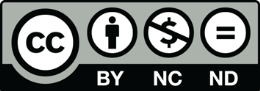 The details of this licence are available on the Creative Commons website: http://creativecommons.org/licenses/by-nc-nd/3.0/au/ Use of the Coat of ArmsThe terms under which the Coat of Arms can be used are detailed on the following website: www.itsanhonour.gov.au/coat-arms Produced by: Parliamentary Budget OfficeDesigned by: Studio TweedFirst Assistant Parliamentary Budget OfficerFiscal Policy Analysis DivisionParliamentary Budget OfficeParliament HousePO Box 6010CANBERRA ACT 2600Phone: (02) 6277 9500Email: pbo@pbo.gov.auDesignated parliamentary party2016–17 ($b)2017–18 ($b)2018–19 ($b)2019–20 ($b)Total ($b)CoalitionCoalitionCoalitionCoalitionCoalitionCoalitionImpact on underlying cash balance0.10.2 0.2 0.7 1.1Impact on fiscal balance0.10.90.91.13.0Australian Labor PartyAustralian Labor PartyAustralian Labor PartyAustralian Labor PartyAustralian Labor PartyAustralian Labor PartyImpact on underlying cash balance-2.3-4.0-4.8-5.5-16.6Impact on fiscal balance-2.7-5.4-5.6-5.9-19.6Australian GreensAustralian GreensAustralian GreensAustralian GreensAustralian GreensAustralian GreensImpact on underlying cash balance1.7-1.43.74.18.2Impact on fiscal balance2.0-1.33.14.38.1Impact on budget balances ($b)2016–17 2017–18 2018–19 2019–20 TotalReceipts..........Payments0.10.20.20.71.1Public debt interest..........Underlying cash balance0.10.20.20.71.1Revenue..........Expenses (incl. net capital investment)0.10.90.91.13.0Public debt interest..........Fiscal balance0.10.90.91.13.0Impact on budget balances ($b)2016–17 2017–18 2018–19 2019–20 TotalReceipts0.63.14.55.813.9Payments-2.9-7.0-9.2-11.1-30.2Public debt interest....-0.1-0.1-0.3Underlying cash balance-2.3-4.0-4.8-5.5-16.6Revenue0.43.04.65.913.9Expenses (incl. net capital investment)-3.0-8.3-10.2-11.7-33.2Public debt interest..-0.1-0.1-0.1-0.3Fiscal balance-2.7-5.4-5.6-5.9-19.6Impact on budget balances ($b)2016–17 2017–18 2018–19 2019–20 TotalReceipts9.925.233.236.7104.9Payments-8.1-26.5-29.4-32.4-96.4Public debt interest..-0.1-0.1-0.2-0.4Underlying cash balance1.7-1.43.74.18.2Revenue8.926.130.833.899.6Expenses (incl. net capital investment)-6.7-27.2-27.5-29.3-90.8Public debt interest-0.1-0.2-0.2-0.3-0.7Fiscal balance2.0-1.33.14.38.1Underlying cash balance ($m)Underlying cash balance ($m)Underlying cash balance ($m)Underlying cash balance ($m)Underlying cash balance ($m)Fiscal balance ($m)Fiscal balance ($m)Fiscal balance ($m)Fiscal balance ($m)Fiscal balance ($m)Ref #Election commitmentSource2016-172017-182018-192019-20Total2016-172017-182018-192019-20TotalAGRICULTURE AND WATER RESOURCESAGRICULTURE AND WATER RESOURCESAGRICULTURE AND WATER RESOURCESCOA033A Stronger Agriculture SectorStronger Agriculture Sector-2.6-4.4-4.1-3.6-14.5-2.6-4.4-4.1-3.6-14.5Centre of Agricultural Excellence at University of New England1APVMA jobs boost for Armidale-20.7-1.1-1.1-1.2-24.1-20.7-1.1-1.1-1.2-24.1Continued funding for Beef Week2Stronger Agriculture Sector-0.3-3.3-0.3-0.3-4.0-0.3-3.3-0.3-0.3-4.0Dairy Rescue Package3Dairy Rescue Package----------Invest in Queensland's water infrastructure3Queensland dams----------National Institute for Forest Products2National Institute for Forest Products-1.0-1.0-1.0-1.0-4.0-1.0-1.0-1.0-1.0-4.0Wagga Wagga Levee2Wagga Wagga levee upgrade-5.0-5.0---10.0-5.0-5.0---10.0Net impact – Agriculture and Water ResourcesNet impact – Agriculture and Water ResourcesNet impact – Agriculture and Water Resources-29.5-14.7-6.4-6.0-56.6-29.5-14.7-6.4-6.0-56.6ATTORNEY-GENERALATTORNEY-GENERALATTORNEY-GENERALKeep illegal guns off our streets and our communities safe2Keeping illegal guns off our streets-10.4-27.0-27.0--64.3-10.4-27.0-27.0--64.3Protecting the rights of older Australians2Protecting the rights of older Australians-1.0-7.5-6.5--15.0-1.0-7.5-6.5--15.0Safer Communities Fund2Deliver safer communities1.1-10.0-10.0-10.0-28.91.1-10.0-10.0-10.0-28.9Net impact – Attorney–GeneralNet impact – Attorney–GeneralNet impact – Attorney–General-10.3-44.5-43.5-10.0-108.2-10.3-44.5-43.5-10.0-108.2COMMUNICATIONS AND THE ARTSCOMMUNICATIONS AND THE ARTSCOMMUNICATIONS AND THE ARTSBetter and more accessible digital services3Reboot for MyGov----------Central Coast Wi-Fi and mobile coverage2Central Coast Wi-Fi and mobile coverage-2.5-2.5-2.5-2.5-10.0-2.5-2.5-2.5-2.5-10.0Tackle mobile phone black spots2Mobile black spot program--20.0-20.0-20.0-60.0--20.0-20.0-20.0-60.0Net impact – Communications and the Arts  Net impact – Communications and the Arts  Net impact – Communications and the Arts  -2.5-22.5-22.5-22.5-70.0-2.5-22.5-22.5-22.5-70.0DEFENCEDEFENCEDEFENCEAddress perfluroinated compounds (PFC) contamination3Defence base contamination----------Upgrade the Cairns Marine Precinct3Upgrade the Cairns Marine Precinct----------Net impact – Defence  Net impact – Defence  Net impact – Defence  ----------EDUCATION AND TRAININGEDUCATION AND TRAININGEDUCATION AND TRAININGBoost the Learning for Life programme2Helping students who need it most-5.7-10.1-13.8-18.4-48.0-5.7-10.1-13.8-18.4-48.0Central Coast medical school2Central Coast medical school-32.5----32.5-32.5----32.5Expand Science, Technology, Engineering and Maths through P-TECH style pilot schools2Schools and businesses collaborate for jobs-1.1-1.1-1.1-1.2-4.6-1.1-1.1-1.1-1.2-4.6COA034Regional students access to education - 1,200 new Rural and Regional Enterprise scholarshipsImprove access for regional students--4.0-8.0-8.0-20.0--4.0-8.0-8.0-20.0COA034Regional students access to education - increase Assistance for Isolated ChildrenImprove access for regional students-11.1-11.1-11.2-11.3-44.7-11.1-11.1-11.2-11.3-44.7COA045Women in STEMSupporting women in STEM careers-2.3-8.6-10.2-10.1-31.2-2.3-8.6-10.2-10.1-31.2Net impact – Education and TrainingNet impact – Education and TrainingNet impact – Education and Training-52.7-34.9-44.3-49.0-181.0-52.7-34.9-44.3-49.0-181.0EMPLOYMENTEMPLOYMENTEMPLOYMENTCOA017Jobs and Growth In South AustraliaJobs and Growth in South Australia-4.8-8.0-8.0-4.0-24.8-4.8-8.0-8.0-4.0-24.8Jobs and Growth in Tasmania2Jobs and Growth in Tasmania-10.0-12.5-20.0-30.0-72.5-10.0-12.5-20.0-30.0-72.5Protect jobs and growth in the trucking industry3Protect jobs and growth in the trucking industry----------COA003Protect vulnerable workersProtect vulnerable workers-4.7-5.1-5.1-5.2-20.1-4.7-5.1-5.1-5.2-20.1COA028Restoring fairness and transparency to Australian workplacesRestoring fairness and transparency to Australian workplaces-7.2-16.5-15.6-15.1-54.4-7.2-16.5-15.6-15.1-54.4COA052 Reduction in the wage subsidy poolA Stronger Economy and Balanced Budget57.266.565.665.1254.457.266.565.665.1254.4UnitingCare Australia Springboard project3Springboard project for women----------Net impact – EmploymentNet impact – EmploymentNet impact – Employment30.524.416.910.882.630.524.416.910.882.6ENVIRONMENTENVIRONMENTENVIRONMENTProtect Australia's threatened species3Protect Australia's threatened species----------Invest in our Great Barrier Reef3Boost to protect Great Barrier Reef----------COA009 Support your local parks and environmentSupport your local parks and environment-5.9-5.9-5.9-5.9-23.5-5.9-5.9-5.9-5.9-23.5Yellow Crazy Ants eradication fund3Yellow Crazy Ants eradication fund----------Net impact – Environment  Net impact – Environment  Net impact – Environment  -5.9-5.9-5.9-5.9-23.5-5.9-5.9-5.9-5.9-23.5FOREIGN AFFAIRSFOREIGN AFFAIRSFOREIGN AFFAIRSA safe and prosperous Australia3A safe and prosperous Australia----------Net impact – Foreign Affairs  Net impact – Foreign Affairs  Net impact – Foreign Affairs  ----------HEALTH, AGED CARE, SPORT, RURAL HEALTHHEALTH, AGED CARE, SPORT, RURAL HEALTHHEALTH, AGED CARE, SPORT, RURAL HEALTHCOA026Ban on the sale of cosmetic products tested on animalsBan on the sale of cosmetic products tested on animals----------Boost to remote dental services3Delivery of Royal Flying Doctor Service----------COA025Contribution to help find a CURE4MNDContribution to MND research-2.8----2.8-2.8----2.8Develop Australia's medical research capabilities3Zero Childhood Cancer Initiative---- ------COA006Encourage more clinical trials in AustraliaEncouraging more clinical trials-2.5-2.5-1.0-1.0-7.0-2.5-2.5-1.0-1.0-7.0COA001Help families with diabetesContinuous glucose monitoring for children-7.7-15.4-15.5-15.5-54.1-7.7-15.4-15.5-15.5-54.1COA010More sport in our schoolsPlan to get more kids active--39.6-20.1--59.7--40.0-20.0--60.0MRI licence - Frankston hospital2MRI licence - Frankston hospital-1.5-1.5-1.5-1.5-6.0-1.5-1.5-1.5-1.5-6.0MRI licence - Maroondah Hospital2MRI licence - Maroondah Hospital-1.5-1.5-1.5-1.5-6.0-1.5-1.5-1.5-1.5-6.0COA021Plan for access to affordable diagnostic imaging for all Australians4Affordable diagnostic imaging for all Australians-53.4----53.4-53.4----53.4COA002  Plan for access to affordable pathology for all AustraliansAccess to affordable pathology-28.1----28.1-28.1----28.1Specialist Dementia Care Units3Specialist Dementia Care Units----------Strengthen Mental health care in Australia2Strengthen Mental Health Care in Australia-38.6-62.0-80.2-11.5-192.3-38.6-62.0-80.2-11.5-192.3Support Australia's Surf Life Savers2Support Australia's Surf Life Savers-2.5-2.5-2.5 -2.5-10.0-2.5-2.5-2.5-2.5-10.0Net impact –  Health, Aged Care, Sport, Rural Health  Net impact –  Health, Aged Care, Sport, Rural Health  Net impact –  Health, Aged Care, Sport, Rural Health  -138.6-125.0-122.3 -33.5-419.4-138.6-125.4-122.2-33.5-419.7IMMIGRATION AND BORDER PROTECTIONIMMIGRATION AND BORDER PROTECTIONIMMIGRATION AND BORDER PROTECTIONCOA032Enhanced visitor visas for sponsored parentsEnhanced visitor visas for sponsored parents----------Visa Risk Assessment Capability3New visa capability----------Net impact –  Immigration and Border Protection  Net impact –  Immigration and Border Protection  Net impact –  Immigration and Border Protection  ----------INDIGENOUS AFFAIRSINDIGENOUS AFFAIRSINDIGENOUS AFFAIRSHealthier Indigenous communities through animal welfare3Animal management in remote communities----------Develop Indigenous Business Opportunities3Growing the Indigenous Business Sector----------Indigenous languages2Protecting Indigenous languages-2.5-2.5-2.5-2.5-10.0-2.5-2.5-2.5-2.5-10.0Indigenous mental health first aid training3Indigenous mental health first aid training----------Investing in the future of Indigenous youth3Investing in the future of Indigenous youth----------Support traditional land owners to control their land3Support traditional land owners to control their land----------Net impact –  Indigenous Affairs  Net impact –  Indigenous Affairs  Net impact –  Indigenous Affairs  -2.5-2.5-2.5-2.5-10.0-2.5-2.5-2.5-2.5-10.0INDUSTRY, INNOVATION AND SCIENCEINDUSTRY, INNOVATION AND SCIENCEINDUSTRY, INNOVATION AND SCIENCEConcessional loan to Arrium Steel3Securing South Australia's steel sector and jobs----------Support innovative new business and jobs2Support innovative new business and jobs-3.8-3.8-3.8-3.8-15.0-3.8-3.8-3.8-3.8-15.0Net impact –  Industry, Innovation and Science  Net impact –  Industry, Innovation and Science  Net impact –  Industry, Innovation and Science  -3.8-3.8-3.8-3.8-15.0-3.8-3.8-3.8-3.8-15.0INFRASTRUCTURE, TRANSPORT AND REGIONAL DEVELOPMENTINFRASTRUCTURE, TRANSPORT AND REGIONAL DEVELOPMENTINFRASTRUCTURE, TRANSPORT AND REGIONAL DEVELOPMENTBuilding Better Regions Program2A Stronger Economy and Balanced Budget-29.0-131.1-109.0-28.6-297.7-29.0-131.1-109.0-28.6-297.7Build the Flinders Link Rail project3Flinders Link Rail project----------Build the Townsville Eastern Access Rail Corridor2Townsville Eastern Access Rail Corridor-3.0-40.0-80.0-27.0-150.0-3.0-40.0-80.0-27.0-150.0Community Development Grants2A Stronger Economy and Balanced Budget-87.9-164.7-208.7-16.6-477.9-87.9-164.7-208.7-16.6-477.9Jobs and Growth in Regional Australia2Jobs and Growth in Regional Australia-50.0-50.0-50.0-50.0-200.0-50.0-50.0-50.0-50.0-200.0New Infrastructure Investment Program announcements2A Stronger Economy and Balanced Budget-287.9-176.8-267.2-127.0-858.9-287.9-176.8-267.2-127.0-858.9Revitalise jobs and growth in Townsville2Revitalise jobs and growth in Townsville-5.0-20.0-25.0-50.0-100.0-5.0-20.0-25.0-50.0-100.0Smart Cities2Smart Cities -25.0-25.0---50.0-25.0-25.0---50.0Redirections from uncommitted funds2A Stronger Economy and Balanced Budget 864.0701.4459.0 187.52,211.9864.0701.4459.0187.52,211.9Net impact –  Infrastructure, Transport and Regional Development Net impact –  Infrastructure, Transport and Regional Development Net impact –  Infrastructure, Transport and Regional Development  376.293.8-280.9-111.777.4376.293.8-280.9-111.777.4RESOURCES, ENERGY AND NORTHERN AUSTRALIARESOURCES, ENERGY AND NORTHERN AUSTRALIARESOURCES, ENERGY AND NORTHERN AUSTRALIAIncreasing research and community engagement in gas policy2Funding for CSIRO-1.0-1.0-1.0-1.0-4.0-1.0-1.0-1.0-1.0-4.0Net impact –  Resources, Energy and Northern AustraliaNet impact –  Resources, Energy and Northern AustraliaNet impact –  Resources, Energy and Northern Australia-1.0-1.0-1.0-1.0-4.0-1.0-1.0-1.0-1.0-4.0SOCIAL SERVICESSOCIAL SERVICESSOCIAL SERVICESDigital literacy for older Australians2Digital literacy for older Australians-12.5-12.5-12.5-12.5-50.0-12.5-12.5-12.5-12.5-50.0Domestic and family violence - new initiatives to break the cycle of violence3Domestic and family violence----------COA034Regional students access to education - reduce the period students need to be employed under the self-supporting criteriaImprove access for regional students-0.1-16.7-32.5-33.7-83.0-0.1-16.7-32.5-33.7-83.0COA047Better management of the social welfare system - enforcing welfare recipient obligationsA Stronger Economy and Balanced Budget-12.997.5102.298.1284.9-13.0106.9108.4102.9305.1COA048Better management of the social welfare system - extend enhanced welfare payment integrity - income data matching4A Stronger Economy and Balanced Budget-13.5112.5246.3316.3661.6-13.7562.0553.4553.21,654.9COA050Better management of the social welfare system - extend enhanced welfare payment integrity - non-employment income data matching4A Stronger Economy and Balanced Budget-7.844.1220.6269.7526.6-7.9183.7556.6399.71,132.1COA051Better management of the social welfare system - increased welfare compliance for assets and investments4A Stronger Economy and Balanced Budget-11.798.0186.8253.6526.7-11.8219.6279.6331.0818.3COA049Better management of the social welfare system - expand tax garnisheeA Stronger Economy and Balanced Budget-1.015.916.617.048.5-1.0-2.5-1.8-1.3-6.6Net impact –  Social Services Net impact –  Social Services Net impact –  Social Services -59.5338.8727.4908.51,915.2-60.01,040.51,451.21,339.23,770.8TRADE AND INVESTMENTTRADE AND INVESTMENTTRADE AND INVESTMENTBoost tourism jobs and growth in the Dandenong Ranges2Boost tourism jobs and growth in the Dandenong Ranges-3.5-16.5---20.0-3.5-16.5---20.0COA004 More Jobs and Growth through Increased Trade and InvestmentIncreased Trade and Investment-7.9-2.9-2.9-2.9-16.6-7.9-2.9-2.9-2.9-16.6Net impact –  Trade and InvestmentNet impact –  Trade and InvestmentNet impact –  Trade and Investment-11.4-19.4-2.9-2.9-36.6-11.4-19.4-2.9-2.9-36.6TREASURY AND SMALL BUSINESSTREASURY AND SMALL BUSINESSTREASURY AND SMALL BUSINESSCOA005Deferral and review of the 2015-16 Budget measure "Personal income tax - changes to tax residency rules for temporary working holiday makers"Working Holiday Maker Visa review-20.0-20.0---40.0-20.0-20.0---40.0Net impact –  Treasury and Small BusinessNet impact –  Treasury and Small BusinessNet impact –  Treasury and Small Business-20.0-20.0---40.0-20.0-20.0---40.0VETERANS’ AFFAIRSVETERANS’ AFFAIRSVETERANS’ AFFAIRSCOA039Support Veterans and their FamiliesPolicy for veterans-4.2-4.2-4.2-2.2-14.9-4.2-4.2-4.2-2.2-14.9Net impact –  Veterans’ AffairsNet impact –  Veterans’ AffairsNet impact –  Veterans’ Affairs-4.2-4.2-4.2-2.2-14.9-4.2-4.2-4.2-2.2-14.9ADDITIONAL COMMITMENT IDENTIFIED BY THE PBOADDITIONAL COMMITMENT IDENTIFIED BY THE PBOADDITIONAL COMMITMENT IDENTIFIED BY THE PBORegional Investment Corporation3Regional Investment Corporation----------Net impact – additional commitment identified by the PBONet impact – additional commitment identified by the PBONet impact – additional commitment identified by the PBO----------Sub-total – impact of above Coalition election commitmentsSub-total – impact of above Coalition election commitmentsSub-total – impact of above Coalition election commitments64.9158.7 204.2  668.3 1,096.164.3 859.9928.11,099.02,951.3Public debt interest impactPublic debt interest impact0.73.37.818.530.40.83.58.119.331.7TOTAL BUDGET IMPACT OF THE COALITION’S 2016 ELECTION COMMITMENTSTOTAL BUDGET IMPACT OF THE COALITION’S 2016 ELECTION COMMITMENTSTOTAL BUDGET IMPACT OF THE COALITION’S 2016 ELECTION COMMITMENTS65.6162.1 211.9  686.8 1,126.465.1 863.5936.21,118.32,983.0Memorandum item:Memorandum item:Memorandum item:Memorandum item:Memorandum item:Memorandum item:Memorandum item:Memorandum item:Memorandum item:Memorandum item:Memorandum item:Memorandum item:Memorandum item:Departmental expenses included in capped funding commitmentsDepartmental expenses included in capped funding commitmentsDepartmental expenses included in capped funding commitmentsDepartmental expenses included in capped funding commitmentsDepartmental expenses included in capped funding commitmentsDepartmental expenses included in capped funding commitmentsDepartmental expenses included in capped funding commitmentsDepartmental expenses included in capped funding commitmentsDepartmental expenses included in capped funding commitmentsDepartmental expenses included in capped funding commitmentsDepartmental expenses included in capped funding commitmentsDepartmental expenses included in capped funding commitmentsDepartmental expenses included in capped funding commitmentsCentre of Agricultural Excellence at University of New EnglandCentre of Agricultural Excellence at University of New EnglandCentre of Agricultural Excellence at University of New England-20.7-1.1-1.1-1.2-24.1-20.7-1.1-1.1-1.2-24.1Underlying cash balance ($m)Underlying cash balance ($m)Underlying cash balance ($m)Underlying cash balance ($m)Underlying cash balance ($m)Fiscal balance ($m)Fiscal balance ($m)Fiscal balance ($m)Fiscal balance ($m)Fiscal balance ($m)Ref #Election commitmentSource2016-172017-182018-192019-20Total2016-172017-182018-192019-20TotalAGRICULTURE, ARTS AND ATTORNEY-GENERAL’SAGRICULTURE, ARTS AND ATTORNEY-GENERAL’SAGRICULTURE, ARTS AND ATTORNEY-GENERAL’SAustralian Institute for Biosecurity1Labor's positive vision for Australia's science future--25.0-25.6-26.3-76.9--25.0-25.6-26.3-76.9Community Radio2Labor's commitment to community radio-1.4-1.4-1.4-1.4-5.6-1.4-1.4-1.4-1.4-5.6Delay the commencement of the Backpacker Tax3Labor's fiscal plan-20.0-20.0---40.0-20.0-20.0---40.0Expanding Music: Count Us In, Musica Viva in Schools and The Song Room and the SongMakers Program4Labor's plan for a more creative Australia--2.4-2.4-2.4-7.1--2.4-2.4-2.4-7.1Food, Fibre and Advanced Materials Modernisation Grants Program4Food fibre and advanced materials modernisation grants fact sheet-13.5-13.5-13.5-13.5-54.2-13.5-13.5-13.5-13.5-54.2Investing in Local Drama (ABC)1 Labor's plan for a more creative Australia--10.0-25.0-25.0-60.0--10.0-25.0-25.0-60.0National Recreational Fishing Council1Casting out for the views of recreational fishers-0.1-0.1-0.1-0.1-0.4-0.1-0.1-0.1-0.1-0.4ALP001National Redress SchemeNational redress under labor it will happen-10.0-12.3-6.8-8.6-37.7-10.0-12.3-6.8-8.6-37.7Peel Community Legal Service2Support for Canning residents in addressing ice-0.3----0.3-0.3----0.3Performing Arts Centre on the Waterfront2Labor's positive plan for the Central Coast-10.0-10.0---20.0-10.0-10.0---20.0Protecting Animal Welfare and Boosting Agricultural Profitability1Protecting animal welfare--1.0-1.0-1.0-3.0--1.0-1.0-1.0-3.0Regional Arts Fund4Labor's plan for a more creative Australia--2.0-2.0-2.0-6.0--2.0-2.0-2.0-6.0Regional Australia Institute4Labor's fiscal plan--0.8-0.8-0.8-2.4--0.8-0.8-0.8-2.4Reinstating Democratic Processes in NSW2Labor will give NSW voters a say on Liberal's undemocratic council amalgamations-20.0----20.0-20.0----20.0Restoring funding for the Australia Council1Labor's plan for a more creative Australia--20.0-20.0-20.0-60.0--20.0-20.0-20.0-60.0Strengthening Live Music4Labor's plan for a more creative Australia--1.8-1.8-1.8-5.4--1.8-1.8-1.8-5.4ALP002Australian Human Rights Commission - LGTBI CommissionerRainbow Labor National Day of Action and Campaign Launch--0.9-0.9-0.9-2.7--0.9-0.9-0.9-2.7Super trawlers policy5Super trawlers----------Net impact – Agriculture, Arts and Attorney-General's commitmentsNet impact – Agriculture, Arts and Attorney-General's commitmentsNet impact – Agriculture, Arts and Attorney-General's commitments-75.3-121.2-101.3-103.8-401.7-75.3-121.2-101.3-103.8-401.7BUDGET REPAIR THAT’S FAIRBUDGET REPAIR THAT’S FAIRBUDGET REPAIR THAT’S FAIRALP003Abolish the Emissions Reduction FundLabor to end waste on plan that won't work81.476.878.079.9316.181.476.878.079.9316.1ALP004Abolition of the National Wind Farm Commissioner and Independent Scientific Commission on Wind FarmsLabor's budget repair strategy0.40.90.3-1.50.40.90.3-1.5ALP005Cease Jobactive advertising from 1 January 2017Labor's budget repair strategy3.83.43.33.313.83.83.43.33.313.8ALP006Child Care Subsidy Communications Campaign – cessationLabor's budget repair strategy6.79.4--16.26.79.4--16.2ALP007Continuing the freeze on the Private Health Insurance Rebate and Medicare Levy Surcharge threshold indexation for 5 years6Labor's plan for budget repair that is fair----------ALP008Expanding the Mandate for the Parliamentary Budget OfficeLabor's approach to fiscal policy-4.8-8.2-7.0-7.0-27.1-4.8-8.2-7.0-7.0-27.1ALP009Extending existing freezes on family payments thresholds to 2019–20Middle and working class families are better off under Labor- 21.047.095.0162.0- 26.042.095.0162.0Fairer Markets for a Fairer Australia5Fairer markets for a fairer Australia----------ALP010Fine Repayment ReformsLabor will reform fine recovery to reduce incarceration-****-****ALP011Giving the ACCC more teethScammers face $10 million+ fines under Labor crackdown-31.231.230.292.6-31.231.230.292.6ALP012Increasing the value of penalty units under the Crimes ActLabor's budget repair strategy-16.039.046.0101.0-16.039.046.0101.0ALP013Introducing a new fee category for publicly listed corporationsLabor's budget repair strategy4.86.26.26.123.54.86.26.26.123.5ALP014Multinational Tax PackageBudget reply speech 2015-390.0640.0600.01,630.0-390.0640.0620.01,650.0ALP015Negative Gearing and CGT reform6Negative gearing--12.0542.01,399.01,929.0--12.0542.01,399.01,929.0ALP016Not proceeding with the marriage equality plebisciteBudget in Reply speech 2016160.0---160.0160.0---160.0ALP017Not proceeding with the return of the baby bonusBudget in Reply speech 20166.0116.0123.0122.0362.06.0121.0123.0122.0372.0ALP018Reduce uncommitted funding for National Water Infrastructure Development Fund by 50%Labor's budget repair strategy5.113.029.040.587.65.113.029.040.587.6ALP019Reducing FTB-A supplement by 50% for families with income greater than $100,000Middle and working class families are better off under Labor16.0156.0161.0166.0505.0 146.0  166.0 166.0181.0 670.0 ALP020Reforming the Industry Growth CentresLabor's plan for budget repair that is fair-2.87.127.737.7-2.87.127.737.7ALP021Removing the Private Health Insurance Rebate for Natural TherapiesLabor's budget repair strategy-52.660.961.1174.7-58.461.261.1180.8ALP022Return uncommitted funding in the Confiscated Assets Account to the BudgetLabor's budget repair strategy-4.54.74.914.0-4.54.74.914.0Review into Cooperatives5Labor committed to Co-ops----------ALP023Royal Commission into the Financial Services IndustryRoyal Commission into the Banking and Financial Services Sector--26.0-27.0--53.0--26.0-27.0--53.0ALP024Scaling back the Colombo PlanLabor's budget repair strategy7.125.525.525.583.57.125.525.525.583.5ALP025Establish a Treasury Outreach Office in PerthLabor to open Treasury Office in Perth--1.6-1.1-1.1-3.8--1.6-1.1-1.1-3.8Council of Superannuation Custodians5Address to the Committee for Sustainable Retirement Incomes----------ALP026Not proceeding with income tax cuts for high-income Australians6Budget in Reply speech 2016-1,150.01,450.01,550.04,150.0-1,150.01,450.01,550.04,150.0ALP027Not proceeding with big company tax cuts6Budget in Reply speech 2016495.01,130.01,260.01,510.04,395.0480.01,130.01,260.01,510.04,380.0ALP028Putting a $8,000 per year cap on VET FEE-HELP loans6Restoring integrity to VET FEE-HELP10.050.0110.0200.0380.0-90.060.0320.0330.0620.0ALP029Removing rebate for PHI junk policiesLabor's fiscal plan to deliver savings of $10.5 billion over the decade33.233.734.034.3135.136.236.737.037.4147.4ALP030Capping deductions for managing tax affairs at $5,000Labor's fiscal plan to deliver savings of $10.5 billion over the decade-3.0-2.0150.0150.0295.0-3.0-2.0150.0150.0295.0Net impact – Budget Repair That's Fair commitmentsNet impact – Budget Repair That's Fair commitmentsNet impact – Budget Repair That's Fair commitments821.73,239.24,767.16,143.414,981.4839.73,278.04,980.46,311.515,419.8EDUCATION AND SKILLSEDUCATION AND SKILLSEDUCATION AND SKILLSABC Splash1Labor's plan to engage students in interactive education--3.0-3.0-3.0-9.0--3.0-3.0-3.0-9.0ALP031Apprentice ReadyReal skills and good jobs for jobseekers through apprenticeship--12.5-12.5-12.5-37.5--12.5-12.5-12.5-37.5ALP032Asian Language ScholarshipsLabor's language scholarships for teachers will help our students make the most of the Asian Century-1.1-2.2-2.2-2.2-7.7-1.1-2.2-2.2-2.2-7.7Boosting Teacher STEM Skills1Coding in schools-26.4-50.4-50.4-50.4-177.6-26.4-50.4-50.4-50.4-177.6Child Care Price Monitoring and Transparency2More affordable child care-2.0-2.0-2.0-2.0-8.0-2.0-2.0-2.0-2.0-8.0Children with a Disability Australia2Labor's positive plan for schools--0.2-0.2-0.2-0.5--0.2-0.2-0.2-0.5Children's Services Forum and Sector Support2Investing in early education care-0.4-0.4-0.4-0.4-1.6-0.4-0.4-0.4-0.4-1.6Commonwealth Institutes of Higher Education4Labor's positive plan for the Central Coast-12.9-45.8-105.2-116.1-280.0-12.9-45.8-105.2-116.1-280.0ALP033HECS Free STEM DegreesSTEM future workforce-1.0---1.0-2.0-1.0---349.0-350.0ALP034Higher Education Package6Labor's fairer plan..-420.0-930.0-1,100.0-2,440.0..-270.0-690.0-850.0-1,780.0National Coding in Schools Centre1Coding in schools--5.0-4.0-4.0-13.0--5.0-4.0-4.0-13.0National Skills Recognition Entitlement Program Pilot2Real skills and good jobs for jobseekers through apprenticeship--12.5-12.5--25.0--12.5-12.5--25.0ALP035Not proceeding with changes to the Research Training Scheme - student contributionsLabor's budget repair strategy--35.9-72.5-74.1-182.5--31.8-64.3-67.2-163.3Professional Development for teachers4More affordable child care--51.6-51.6-51.6-154.8--51.6-51.6-51.6-154.8Provide guaranteed TAFE funding5Labor backs TAFE----------Safe Schools2Safe schools - supporting LGBTI students--2.0-2.0-2.0-6.0--2.0-2.0-2.0-6.0Stars Foundation1The injustice dealt to indigenous people is a stain on our whole nation-0.5-2.3-5.6-8.7-17.1-0.5-2.3-5.6-8.7-17.1ALP036STEM Teaching ScholarshipsCoding in schools-27.5-27.5-77.5-77.5-210.0-27.5-27.5-77.5-77.5-210.0Targeted Teaching1Targeted teaching - Labor's plan for better schools-1.6-1.5-0.8-0.8-4.6-1.6-1.5-0.8-0.8-4.6Teaching and Learning Support Program2Independent Schools Council Australia--41.0-41.0--82.0--41.0-41.0--82.0ALP037Tools for Your TradeSupporting apprentices from start to finish--95.3-94.3-71.3-260.9--29.8-37.8-30.8-98.4ALP038Water SafeWater Safe - Labor's plan to help our kids swim and survive-5.5-11.3-11.7-12.2-40.8-5.5-11.3-11.7-12.2-40.8ALP039Your Child. Our Future. Needs-Based School Funding6Labor's plan - Your child, our future--470.0-1,900.0-2,910.0- 5,290.0--470.0-1,900.0-2,910.0-  5,290.0ALP040Your Child. Our Future. Support for Students with DisabilityLabor's plan - Your child, our future33.4-75.2-106.8-53.5-202.233.4-75.2-106.8-53.5-202.2National VET sector review2A stronger vocational education training sector-2.5-2.5---5.0-2.5-2.5---5.0University of Tasmania redevelopment2Labor's positive plan to boost jobs and education in Tasmania--150.0---150.0--150.0---150.0ALP041ATSI Teaching ScholarshipsLabor to invest in indigenous students-0.5-1.0-1.5-2.0-4.8-0.5-1.0-1.5-2.0-4.8ALP042Child care - more assistance for families soonerLabor will deliver fairer and faster child care help-284.7-642.0440.7657.6171.4-293.0-651.7431.2573.159.6Net impact – Education and Skills commitmentsNet impact – Education and Skills commitmentsNet impact – Education and Skills commitments-333.2-2,163.0-3,047.0-3,897.9-9,441.2-341.5-1,953.2-2,751.8-4,033.0-9,059.3ENVIRONMENT AND CLIMATE CHANGEENVIRONMENT AND CLIMATE CHANGEENVIRONMENT AND CLIMATE CHANGEARENA concentrated solar thermal funding round110 year plan for Australia's economy--51.7-51.7-51.7-155.1--51.7-51.7-51.7-155.1Community Power Network and Regional Hubs1Labor's plan for community renewable energy--24.7-24.7-24.7-74.1--24.7-24.7-24.7-74.1Electricity Modernisation Review5Climate change action plan policy paper----------Great Barrier Reef Package4Labor's plan to protect the reef and tourism industry-75.4-75.4-75.4-75.4-301.6-75.4-75.4-75.4-75.4-301.6Local Environment Projects4Labor's fiscal plan-21.5-21.5-24.0-2.0-69.0-21.5-21.5-24.0-2.0-69.0Marine Parks4Labor will protect Australia's marine parks--14.3-37.6-37.6-89.5--14.3-37.6-37.6-89.5ALP043National Parks TriggerNational Parks trigger--4.5-5.3-5.0-14.9--4.5-5.3-5.0-14.9Northern Adelaide Irrigation Scheme2Labor's positive plan for South Australia-20.0-20.0-20.0-20.0-80.0-20.0-20.0-20.0-20.0-80.0ALP044Retaining the Climate Change AuthorityClimate change action plan policy paper--8.6-8.5-8.5-25.6--8.6-8.5-8.5-25.6Second Bass Strait Interconnector (BassLink)2Labor backs second Bass Strait interconnector-5.0----5.0-5.0----5.0ALP045Water TriggerExtend current water trigger to include shale gas projects--0.4-0.4-0.4-1.3--0.4-0.4-0.4-1.3ALP046World Heritage ListingsWorld heritage fact sheet--8.7-4.1-0.4-13.3--8.7-4.1-0.4-13.3ALP047Increasing funding for the Clean Energy RegulatorCleaner power generation--17.8-18.0-18.2-54.0--17.8-18.0-18.2-54.0Strengthening Environmental laws2Stronger environmental laws-2.7-2.7-2.7-2.7-10.8-2.7-2.7-2.7-2.7-10.8Net impact – Environment and Climate Change commitmentsNet impact – Environment and Climate Change commitmentsNet impact – Environment and Climate Change commitments-124.6-250.3-272.4-246.6-894.2-124.6-250.3-272.4-246.6-894.2FOREIGN, AFFAIRS AND TRADE, IMMIGRATION, DEFENCE, VETERANS’AFFAIRSFOREIGN, AFFAIRS AND TRADE, IMMIGRATION, DEFENCE, VETERANS’AFFAIRSFOREIGN, AFFAIRS AND TRADE, IMMIGRATION, DEFENCE, VETERANS’AFFAIRSAustralian National Veterans Arts Centre2Supporting our veterans through the arts-2.5-2.5-2.5-2.5-10.0-2.5-2.5-2.5-2.5-10.0ALP048Chemical contamination at Defence sitesLabor will effectively respond to chemical contamination at Defence sites-9.4-4.4-3.9-3.9-21.7-9.4-4.4-3.9-3.9-21.7Community Cohesion Program - Adult Migrant English Program2Community cohesion program - investing in new migrants--8.0-8.0-8.0-24.0--8.0-8.0-8.0-24.0Community Cohesion Program - Racism. It Stops with Me.2Community cohesion program - investing in new migrants--0.5-0.5-0.5-1.5--0.5-0.5-0.5-1.5Community Cohesion Program - Community Hubs2Community cohesion program - investing in new migrants--1.0-1.0-1.0-3.0--1.0-1.0-1.0-3.0First Principles Review of DVA5First principles review of veterans' affairs----------ALP049Foreign Aid - stopping the clockLabor acts to protect critical overseas aid-223.9----223.9-223.9----223.9Funding for Australian NGOs1Labor commits an extra $40 million a year to help some of the world's poorest people--41.5-41.5-41.5-124.5--41.5-41.5-41.5-124.5Helping Communities Stay Together - Extending provisions in the Visitor Visa Program5Visitor visas program helping migrant communities stay together----------Increasing funding for the UNHCR2A humane and compassionate approach to asylum seekers-100.0-150.0-200.0--450.0-100.0-150.0-200.0--450.0ALP050Increasing the Humanitarian IntakeA humane and compassionate approach to asylum seekers----26.0-26.0----26.0-26.0Indian Ocean Territories1Labor's fiscal plan-1.0----1.0-1.0----1.0ALP051Labor's Plan for a Fairer Temporary Work Visa SystemLabor's plan for a fairer temporary work visa system--5.010.021.926.9--5.010.021.926.9ALP052Office of Multicultural AffairsAdvancing multicultural Australia-3.0-3.2-3.2-3.2-12.6-3.0-3.2-3.2-3.2-12.6Reintroduce annual ministerial budget statement on overseas aid5Labor commits an extra $40 million a year to help some of the world's poorest people----------Settlement and Multicultural Community Support - Capital Works Stream2Advancing multicultural Australia-3.8-3.8-3.8--11.3-3.8-3.8-3.8--11.3Settlement and Multicultural Community Support - Human Capital Stream2Advancing multicultural Australia-2.5-2.5-2.5--7.5-2.5-2.5-2.5--7.5Study into Veterans' Homelessness2Counting the cost of veterans' homelessness and suicide-0.5----0.5-0.5----0.5Improving tourism visas5Immigration - tourism visa reform----------Net impact – Foreign Affairs and Trade, Immigration, Defence, Veterans commitmentsNet impact – Foreign Affairs and Trade, Immigration, Defence, Veterans commitmentsNet impact – Foreign Affairs and Trade, Immigration, Defence, Veterans commitments-346.6-222.4-256.9-64.7-890.6-346.6-222.4-256.9-64.7-890.6INDIGENOUS AFFAIRSINDIGENOUS AFFAIRSINDIGENOUS AFFAIRSAboriginal and Torres Strait Islander Legal Services4Supporting Indigenous justice--6.8-6.8-6.8-20.4--6.8-6.8-6.8-20.4Aboriginal Benefits Account5Strengthening Aboriginal decision making in the Northern Territory----------Deadly Choices2Closing the gap in Indigenous health-2.0-5.5-5.5-5.5-18.5-2.0-5.5-5.5-5.5-18.5ALP053Doubling Indigenous Rangers by 
2020-21Indigenous rangers--19.1-39.2-60.3-118.6--19.1-39.2-60.3-118.6Fairer Funding for Indigenous Services5Labor's plan to close the gap----------Indigenous Child and Family Centres1Labor's plan to close the gap-19.0-19.0-19.0--57.0-19.0-19.0-19.0--57.0Indigenous Eye Health1Closing the gap in Indigenous health--3.2-3.2-3.2-9.5--3.2-3.2-3.2-9.5Michael Long Learning and Leadership Centre – contribution2Supporting a new generation of young indigenous leaders-5.4-5.4---10.7-5.4-5.4---10.7National Congress Of Australia’s First Peoples1Labor's plan to close the gap-5.0-5.0-5.0--15.0-5.0-5.0-5.0- -15.0National Taskforce on Aboriginal and Torres Strait Islander Kidney Disease2Closing the gap in Indigenous health-0.3----0.3-0.3----0.3Net impact – Indigenous Affairs commitmentsNet impact – Indigenous Affairs commitmentsNet impact – Indigenous Affairs commitments-31.7-64.0-78.7-75.8-250.0-31.7-64.0-78.7-75.8-250.0INFRASTRUCTUREINFRASTRUCTUREINFRASTRUCTUREAdditional funding for Mobile Blackspots Round 32Mobile black spot programme--20.0-20.0-20.0-60.0--20.0-20.0-20.0-60.0AdeLINK2Labor's $500 million commitment to Adelaide jobs and infrastructure-5.0-45.0-225.0-225.0-500.0-5.0-45.0-225.0-225.0-500.0Appin Road2Labor commits $50 million to upgrade notorious Appin Road-25.0-25.0---50.0-25.0-25.0---50.0Barton Highway Duplication Package2Labor's positive plan for New South Wales-10.0-40.0-26.0--76.0-10.0-40.0-26.0--76.0CCTV cameras in Armadale and Mandurah5Support for Canning residents in addressing ice----------Central Coast Roads Rescue Package2Labor's positive plan for the Central Coast-30.0-35.0---65.0-30.0-35.0---65.0Central/North Queensland and Northern Territory Regional Roads2Boost for Central North Queensland Roads-41.0-165.0-175.0-95.0-476.0-41.0-165.0-175.0-95.0-476.0Consulting on copyright issues5Creative industries, creative country----------Cross River Rail2Labor's plan for commuter infrastructure---50.0-100.0-150.0---50.0-100.0-150.0Denny Avenue Grade Separation Upgrade2Speech to the WA ALP Conference--25.0---25.0--25.0---25.0East-West Link offset for Melbourne Roads and Rail2Melbourne roads and regional Victoria transport packages fact sheet71.0462.0592.0375.01,500.071.0462.0592.0375.01,500.0Establish Independent Expert Panel - Infrastructure Australia5Investing in productivity enhancing infrastructure----------Kwinana outer harbour Study2Boost to Fremantle Outer Harbour--2.0---2.0--2.0---2.0Gateway-M1 Merge2Labor to unlock M1 bottleneck-10.0-80.0-78.0--168.0-10.0-80.0-78.0--168.0Gawler Electrification2Fast-tracking priority national infrastructure projects-38.0-38.0---76.0-38.0-38.0---76.0High Speed Rail Authority2High speed rail-5.0-5.0-5.0-5.0-20.0-5.0-5.0-5.0-5.0-20.0Hobart Airport Roundabout Upgrade2Hobart airport infrastructure-32.0----32.0-32.0----32.0ALP054Infrastructure Financing FacilityInvesting in productivity enhancing infrastructure-50.050.090.0190.0--400.0-110.0-250.0-760.0Ipswich Motorway Funding5Labor to boost Ipswich Motorway funding----------Local Community Projects2Labor's fiscal plan-69.0-111.0-70.0--250.0-69.0-111.0-70.0--250.0Local Infrastructure Projects2Labor's fiscal plan-40.0-60.0-45.0--145.0-40.0-60.0-45.0--145.0Maldon-Dombarton Rail Link2Labor commits to Maldon-Dombarton rail link-5.0-25.0-20.0--50.0-5.0-25.0 -20.0--50.0Mandurah Train Station Car Park2Labor to invest in park and ride in Mandurah-10.0----10.0-10.0----10.0Mediation to settle dispute between Northern Midlands Council and Launceston Airport5Labor would convene mediation for a solution to airport rates----------Melbourne Metro2Labor's plan for commuter infrastructure-20.0-50.0-75.0-100.0-245.0-20.0-50.0-75.0-100.0-245.0Melbourne Park and Ride Access Fund2Labor's plan for commuter infrastructure--20.0-20.0-20.0-60.0--20.0-20.0-20.0-60.0Melbourne Roads and Rail2Melbourne roads and regional Victoria transport packages fact sheet-200.0-462.0-592.0-375.0-1,629.0-200.0-462.0-592.0-375.0-1,629.0METRONET2Labor will build Perth METRONET-10.0-50.0-300.0-400.0-760.0-10.0-50.0-300.0-400.0-760.0Midland Highway2Fast-tracking priority national infrastructure projects--10.0-10.0-10.0-30.0--10.0-10.0-10.0-30.0Monash Freeway Upgrade - Managed Motorways2Melbourne roads and regional Victoria transport packages fact sheet--30.0-39.0--69.0--30.0-39.0--69.0National Broadband Network5Labor's plan to fix Malcolm Turnbull's mess and build the NBN we need for the jobs of the future----------National Cycling Strategy2Labor will invest in the National Cycling Strategy-0.3-0.3-0.3-0.3-1.2-0.3-0.3-0.3-0.3-1.2National Passenger Rail Procurement Strategy2Labor's strategy to drive rail manufacturing jobs and investment-1.0-1.0---2.0-1.0-1.0---2.0NBN - West Coast Tasmania5Labor's positive plan for Tasmania----------North Lake Road Bridge2Labor to make North Lake Bridge a reality-10.0-70.0---80.0-10.0-70.0---80.0North West Corridor - Wanneroo Overpasses2$45 million to reduce Wanneroo Road congestion-10.0-35.0---45.0-10.0-35.0---45.0Northern Australian Tourism Infrastructure Fund7Labor's pledge for a Northern Australia Tourism Powerhouse----------Number 11 Tram Route Extension2Number 11 Tram Route Extension-11.0-11.0---22.0-11.0-11.0---22.0Offset from Perth Freight Link2Labor will build Perth METRONET208.0341.0277.0291.0 1,117.0208.0341.0277.0291.01,117.0Port Botany Upgrade Equity Injection5Labor will ease Port Botany congestion and create jobs----------Roe Highway / Kalamunda Road Intersection2Labor will get you home sooner and safer on the Roe Highway-10.0-33.0---43.0-10.0-33.0---43.0Strengthening Infrastructure Australia1Infrastructure for the Future--9.0-10.0-10.0-29.0--9.0-10.0-10.0-29.0Tasmanian Tourism Infrastructure Fund2Labor's plan for Tasmanian tourism jobs-20.0-10.0-10.0-4.0-44.0-20.0-10.0-10.0-4.0-44.0TasWater2$75 million for Tamar sewerage solution-25.0-25.0-25.0--75.0-25.0-25.0-25.0--75.0Western Sydney North-South Passenger Line2Labor's plan for commuter infrastructure--5.0-10.0-50.0-65.0--5.0-10.0-50.0-65.0Townsville Stadium – contribution2Labor will deliver a new Townsville stadium-5.0-20.0-25.0-50.0-100.0-5.0-20.0-25.0-50.0-100.0Central/North Queensland and Northern Territory Regional Roads - offset from Northern Australia Roads Fund2Labor's fiscal plan41.0165.0175.095.0476.041.0165.0175.095.0476.0Cairns Airport Redevelopment5Boost for Central North Queensland Roads----------Central Coast major projects scoping studies2Labor's positive plan for the Central Coast-1.0----1.0-1.0----1.0Net impact – Infrastructure commitmentsNet impact – Infrastructure commitmentsNet impact – Infrastructure commitments-323.3-499.3-736.3-613.3-2,172.2-323.3-949.3-896.3-953.3-3,122.2INNOVATIONINNOVATIONINNOVATIONAdditional funding for the CSIRO1Restoring CSIRO for a smarter Australia-43.0-45.0-46.0-46.0-180.0-43.0-45.0-46.0-46.0-180.0ALP055Australian Institute of Marine Science VesselLabor's positive policies for Science-0.1-26.8-26.8-6.8-60.4-0.1-26.8-26.8-6.8-60.4Australian Tropical Marine and Aquaculture Centre4Australian Tropical Marine and Aquaculture Centre-7.9-15.9-7.9--31.7-7.9-15.9-7.9--31.7Collaborative Research Networks4Labor's positive vision for Australia's science future-4.0-13.0-19.0-21.0-57.0-4.0-13.0-19.0-21.0-57.0Cooperative Research Centres4Labor's positive vision for Australia's science future-2.0-7.0-16.0-19.0-44.0-2.0-7.0-16.0-19.0-44.0ALP056Early Stage Venture Capital Limited PartnershipsGetting startups capital - reforming Early Stage Venture Capital Limited Partnerships-........-........Establish the Treasurer's Entrepreneur Council5Getting Australia started----------ALP057Future Research ExcellenceLabor's positive vision for Australia's science future-125.013.1-23.3-37.5-172.7-125.013.1-23.3-37.5-172.7Girls Into Code1Labor's plan to inspire young women to learn to code--2.0-2.5--4.5--2.0-2.5--4.5Giving more families access to the wonders of Questacon4Reducing admission fees to Questacon-3.7-3.7-3.7-3.7-14.8-3.7-3.7-3.7-3.7-14.8ALP058Graduate Startup Entrepreneurial VisaGetting Australia started--1.0-2.4-0.1-3.5--1.0-2.4-0.1-3.5Innovate Australia5Innovate Australia - Stronger innovation support----------Innovation Investment Partnerships5Getting Australia started----------Landing Pads1Entrepreneur landing pads--1.5-1.5-1.5-4.5--1.5-1.5-1.5-4.5National Digital Workforce Plan5Getting Australia started----------National Information Policy4National Information Policy--4.8-3.8-3.8-12.4--4.8-3.8-3.8-12.4Re-funding Trove1Labor will return funding to Trove-3.0-3.0-3.0-3.0-12.0-3.0-3.0-3.0-3.0-12.0Regional Innovation Hubs1Labor's plan to accelerate regional innovation--4.4-4.6-8.0-17.0--4.4-4.6-8.0-17.0ALP059RV InvestigatorRestoring CSIRO for a smarter Australia-17.4-17.2-17.3-17.4-69.3-17.4-17.2-17.3-17.4-69.3ALP060Smart Investment FundGetting Australia started--2.1-1.8-3.2-7.1--2.1-1.8-3.2-7.2ALP061Start-up and Entrepreneur VisasGetting Australia started--1.0-2.4-0.1-3.5--1.0-2.4-0.1-3.5ALP062Startup YearGetting Australia started-1.0 -2.0 -3.0 -4.0 -10.0 -1.0 -3.0 -4.0 -5.0 -13.0 StartupAUS funding to be directed to strategy to boost emergency of regionally based innovation communities5Labor to repurpose StartupAUS funds----------Supporting pre-commercial collaboration between Government and SMEs1Getting Australia started--2.5 -2.5 --5.0 --2.5 -2.5 --5.0 Establish and trial an AusGov Challenge Platform1Getting Australia started-0.5 -4.5 ---5.0 -0.5 -4.5 ---5.0 Improving curriculum - coding in every school2Coding in schools-0.8 -1.2 ---2.0 -0.8 -1.2 ---2.0 Net impact – Innovation commitmentsNet impact – Innovation commitmentsNet impact – Innovation commitments-208.4-145.5-187.5-175.1-716.4-208.4-146.5-188.5-176.1-719.5JOBSJOBSJOBSBusiness Advisory Council on the Northern Territory5Harnessing investment for more territory jobs----------Commonwealth Cleaning Services Guidelines5Commonwealth Cleaning Services Guidelines----------ALP063Domestic Gas National Interest TestLabor's new plan to control domestic gas prices--0.8 -0.8 -0.8 -2.4 --0.8 -0.8 -0.8 -2.4 ALP064Doubling funding for the AIP Authority and appointing an AIP BoardPlan for Australian metals manufacturing and jobs--2.1 -2.3 -2.3 -6.6 --2.1 -2.3 -2.3 -6.6 Ensuring proportion of jobs on major federal projects are apprenticeships5More apprentices means more good jobs and real skills----------Generating Jobs through Trade and Investment5Labor will generate jobs through trade and investment----------Group Training Organisations Funding4Supporting apprentices from start to finish-10.0-10.0-10.0-10.0-40.0-10.0-10.0-10.0-10.0-40.0Industrial Transformation Research Program4Labor's positive vision for Australia's science future--4.0-8.0-12.0-24.0--4.0-8.0-12.0-24.0Jobs Plan for People with Disability1Jobs plan for people with disability-3.5-2.5---6.0-3.5-2.5---6.0Labour Hire Licensing5Protecting rights at work - Licensing labour hire----------Local Jobs for Local People - solutions to unemployment2Labor will deliver local jobs for local people--15.0-15.0-15.0-45.0--15.0-15.0-15.0-45.0Local Steel, Local Jobs – Arrium2Backing Australian steel, backing Australian jobs-50.0----50.0-50.0----50.0Manufacturing Transition Boost2Labor's plan for advanced manufacturing jobs-24.9-24.9-4.4-4.4-58.6-24.9-24.9-4.4-4.4-58.6ALP065National Automotive Supplier AdvocateNational auto supply advocate-0.8-0.8-0.9-0.9-3.4-0.8-0.8-0.9-0.9-3.4ALP066National Steel Supplier AdvocatePlan for Australian metals manufacturing and jobs--0.8-0.9-0.9-2.6--0.8-0.9-0.9-2.6ALP067New Jobs Tax CutBacking small business to create jobs-2.5-61.5-91.5-101.5-257.0-2.5-61.5-91.5-101.5-257.0ALP067Working FuturesLabor will deliver real local jobs for young people..-331.0-387.0-402.0-1,121.0..-331.0-387.0-402.0-1,121.0ALP067Offsets from existing wage subsidy funding and employment programs introduced in the 2016-17 BudgetLabor's fiscal plan197.0386.8399.4393.81,377.0197.0386.8399.4393.81,377.0ALP068Retain the Seafarer Tax OffsetLabor's budget repair strategy-4.0-4.0-4.0-4.0-16.0-4.0-4.0-4.0-4.0-16.0Senate inquiry into illegal importation of asbestos5Asbestos importation statement----------ALP069Small Business Ombudsman - Access to JusticeAccess to justice for small business--0.5-0.5-0.5-1.5--0.5-0.5-0.5-1.5Steel Standard Certification Program4Plan for Australian metals manufacturing and jobs--5.2-5.2-5.2-15.6--5.2-5.2-5.2-15.6Strategic Industries Reserve Fund4Climate change action plan policy paper--50.0-100.0-150.0-300.0--50.0-100.0-150.0-300.0Tradie Payments Guarantee1Tradies payments guarantee--2.0-2.5--4.5--2.0-2.5--4.5Union Governance1Labor's plan to strengthen accountability and transparency of unions-1.1-1.1-1.1-1.1-4.5-1.1-1.1-1.1-1.1-4.5Worker Exploitation - first stage of measures5Your rights at work----------Worker Exploitation - second stage of measures1Your rights at work-5.0-6.0-6.0-6.0-23.0-5.0-6.0-6.0-6.0-23.0Working Communities Fund1Local jobs for local people--7.9-7.9-7.9-23.7--7.9-7.9-7.9-23.7Working Women's Centres2Labor will support vulnerable women in the workplace-1.4-1.2-1.2--3.8-1.4-1.2-1.2--3.8ALP070Maintaining the Fair Entitlements GuaranteeLabor's budget repair strategy-23.3-26.1-27.2-28.4-105.1-23.3-26.1-27.2-28.4-105.1Ensuring stronger government services through secure work1Labor commits to core services-18.8-18.8-18.8-18.8-75.2-18.8-18.8-18.8-18.8-75.2Expanding promotion of Made in Australia1Made in Australia-1.3-1.3-1.3-1.3-5.2-1.3-1.3-1.3-1.3-5.2Net impact – Jobs commitmentsNet impact – Jobs commitmentsNet impact – Jobs commitments50.4-190.7-297.1-379.2-817.750.4-190.7-297.1-379.2-817.7PROTECTING FAMILIES AND PENSIONERSPROTECTING FAMILIES AND PENSIONERSPROTECTING FAMILIES AND PENSIONERSA Strong, Vibrant and Sustainable Community Sector2A strong vibrant and sustainable community sector-10.0----10.0-10.0----10.0Age Pension Review1Labor will maintain a fair pension system-2.0----2.0-2.0----2.0Disability Advocacy Organisations1Labor will appoint a full-time disability discrimination commissioner--2.0-2.0--4.0--2.0-2.0--4.0Disability Beaches1Disability accessible beaches-2.1----2.1-2.1----2.1Domestic and Family Violence Leave5Family violence paid leave----------ALP071National Affordable Housing StrategyA national affordable housing strategy--5.6-2.7-2.7-11.1--5.6-2.7-2.7-11.1ALP072Not proceeding with applying the One-Week Ordinary Waiting Period to all Working Age PaymentsLabor's budget repair strategy-46.0-64.0-67.0-69.0-247.0-46.0-64.0-67.0-69.0-247.0ALP073Not proceeding with changes to pension portabilityLabor's plan for budget repair that is fair0.6-64.9-69.3-73.9-207.6 0.6-64.9-69.3-73.9-207.6ALP074Not proceeding with the Divorce TaxLabor's plan for budget repair that is fair-16.4-16.6-17.9-18.1-69.0-16.4-16.6-17.9-18.1-69.0ALP075Not proceeding with the four week waiting period for income support for young peopleLabor's budget repair strategy-42.7-60.9-64.0-65.7-233.3-42.7-60.9-64.0-65.7-233.3ALP076Not proceeding with the Government's changes to Paid Parental LeaveLabor will protect paid parental leave-196.0-344.0-364.0-344.0-1,238.0-206.0-344.0-364.0-344.0-1,249.0ALP077Not proceeding with the increasing the age of eligibility for Newstart Allowance and Sickness AllowanceLabor's budget repair strategy-131.0-161.0-184.0-195.0-672.0-131.0-161.0-184.0-195.0-672.0RECLINK1Labor boosts Reclink-0.6-0.6-0.6-0.6-2.4-0.6-0.6-0.6-0.6-2.4ALP078Reversing cuts to Family PaymentsLabor's budget repair strategy9.0-722.0-1,202.0-2,252.0-4,169.0-406.0-1,857.0-2,312.0-2,322.0-6,899.0Review into Newstart5Growing together----------ALP079Young Carer Bursary ProgramImproving the lives of young carers-1.0-2.5-3.0-3.0-9.5-1.0-2.5-3.0-3.0-9.5ALP080Not proceeding with the abolition of the Pensioner Education SupplementLabor will maintain a fair pension system-42.0-84.0-85.0-86.0-298.0-42.0-84.0-85.0-86.0-298.0ALP081Not proceeding with the abolition of the Education Entry PaymentLabor will maintain a fair pension system-10.0-19.0-19.0-19.0-67.0-10.0-19.0-19.0-19.0-67.0ALP082Not proceeding with the freeze eligibility thresholds for Australian Government paymentsLabor's budget repair strategy-42.0-85.0-41.0-55.0-221.0-43.0-89.0-41.0-55.0-225.0ALP083Not raising the Pension Qualifying Age to 706Labor's plan for budget repair that is fair----------Net impact – Protecting Families and Pensioners commitmentsNet impact – Protecting Families and Pensioners commitmentsNet impact – Protecting Families and Pensioners commitments-532.2-1,632.1-2,121.5-3,184.0-7,463.0-958.2-2,771.1-3,231.5-3,254.0-10,208.0PROTECTING MEDICARE & HEALTHPROTECTING MEDICARE & HEALTHPROTECTING MEDICARE & HEALTHAccess to rehabilitation services in Canning2Support for Canning residents in addressing ice-0.9-0.9-0.9--2.7-0.9-0.9-0.9--2.7Age-Friendly Nation5Developing age-friendly communities in Perth----------Alcohol and Illicit Drugs Strategy4A new approach to alcohol and illicit drugs policy-8.0-8.0-8.0-8.0-32.0-8.0-8.0-8.0-8.0-32.0Australian Health Reform Commission5Reforming the Australian Healthcare system----------ALP084Better Support for Australians with DiabetesMore support for Australians with diabetes-12.6-26.2-27.8-29.5-95.9-12.6-26.2-27.8-29.5-95.9Breast Cancer Network ProgramSupport for women with breast cancer in rural Australia-1.0-2.0-2.0-2.0-7.0-1.0-2.0-2.0-2.0-7.0Building Healthy Communities and Preventing Chronic Disease4Labor's plan for healthy communities and chronic disease prevention-50.0-100.0-100.0-50.0-300.0-50.0-100.0-100.0-50.0-300.0Cutting Edge Ovarian Research2Life-saving ovarian cancer research-2.0-2.0-2.0-2.0-8.0 -2.0-2.0-2.0-2.0-8.0Improving Care and Research for Motor Neurone Disease2Labor to improve care and research for motor neurone disease-2.0-1.0-1.0-1.0-5.0 -2.0-1.0-1.0-1.0-5.0Investing in Local and National Initiatives Surviving Stroke2Investing in local and national initiatives surviving stroke-4.0-4.0-4.0-4.0-16.0 -4.0-4.0-4.0-4.0-16.0Local Health Initiatives4Labor's fiscal plan-36.0-58.0-41.0--135.0 -36.0-58.0-41.0--135.0Managing Allergic Diseases2Turnbull allergies announcement disappointing--1.1---1.1 --1.1---1.1Medical Training Facility – Gosford2Labor's positive plan for the Central Coast-16.3-16.3---32.5 -16.3-16.3---32.5National Dementia Strategy4A national dementia strategy-6.3-6.3-6.3-6.3-25.2 -6.3-6.3-6.3-6.3-25.2National Plan for Excellence in Perinatal Mental Health4National plan for excellence in perinatal mental health-1.5-3.0-4.5-5.5-14.5 -1.5-3.0-4.5-5.5-14.5National Suicide Prevention Strategy4Labor will target 50% reduction in suicides--28.2-28.1-27.5-83.8 --28.2-28.1-27.5-83.8Nepean Hospital2Labor's plan to give Western Sydney the quality hospital care it deserves-88.0----88.0 -88.0----88.0New Funding for Men's Health Outreach2Labor announces new funding for men's health outreach-1.0----1.0 -1.0----1.0New models of primary care4Reduced hospital waiting times, better health for all Australians--50.0-50.0--100.0 --50.0-50.0--100.0ALP085Not proceeding with PBS co-payment increaseLabor will end Malcolm Turnbull's medicines price hike-136.3-269.2-280.0-294.8-980.4 -142.6-275.4-280.5-295.5-993.9Palliative Care - Dying WellDying well: New models of palliative care-7.5-7.5-10.0-10.0-35.0-7.5-7.5-10.0-10.0-35.0ALP086Pathology and RadiologyLabor will reverse cuts to Medicare for pathology and imaging-197.4-217.9-228.5-240.4-884.2-207.9-218.2-228.9-241.0-896.0Prostate Cancer Specialists Nursing Program2Labor Plan to support men with prostate cancer-2.7-2.7-2.7-2.7-10.6-2.7-2.7-2.7-2.7-10.6Ruling out privatisation of Australian Hearing5Labor rules out privatisation of Australian Hearing----------Tackling Fetal Alcohol Spectrum Disorder2Tackling fetal alcohol spectrum disorder-4.6-4.6-4.6-4.6-18.2-4.6-4.6-4.6-4.6-18.2ALP087Resume indexation of the Medicare Benefits Schedule6Labor will always fight for Medicare-140.0-440.0-750.0-1100.0-2,425.0-145.0-445.0-760.0-1115.0-2,470.0ALP088Not proceeding with changes to the Medicare Safety NetsLabor's plan for budget repair that is fair-65.5-117.8-118.1-119.3-420.8-67.2-118.1-118.1-119.4-422.8ALP089Strengthening HospitalsReduced hospital waiting times, better health for all Australians-325.5-435.5-551.5-673.5-1,985.8-325.5-435.5-551.5-673.5-1,985.8Net impact – Protecting Medicare and Health commitmentsNet impact – Protecting Medicare and Health commitmentsNet impact – Protecting Medicare and Health commitments-1,109.1-1,802.2-2,221.0-2,581.1-7,707.7-1,132.6-1,814.0-2,231.9-2,597.5-7,780.0WOMENWOMENWOMEN50 per cent representation of women on all Australian Government boards by the end of the first term5Australian Women. Labor's Positive Policies----------ABC Women's Sport1Giving women’s sport the attention it deserves-3.0-6.0-6.0-6.0-21.0-3.0-6.0-6.0-6.0-21.0Annual Federal Women's Budget Statements5Australian Women. Labor's Positive Policies----------Anonymous CV Process5Australian Women. Labor's Positive Policies----------Measures addressing Family Violence - Funding to Organisations2Australian Women. Labor's Positive Policies-1.7-12.8-12.8-12.8-40.1-1.7-12.8-12.8-12.8-40.1Ministerial Council on Gender Inequality5Australian Women. Labor's Positive Policies----------National Conference on Women's health2Australian Women. Labor's Positive Policies-0.1----0.1-0.1----0.1National Women's Health Network2Australian Women. Labor's Positive Policies-0.2-0.2-0.2-0.2-0.8-0.2-0.2-0.2-0.2-0.8Office of Women at centre of program for gender equity5Australian Women. Labor's Positive Policies----------Women's Advisory Committees and Diversity Units in all Federal Government Departments5Australian Women. Labor's Positive Policies----------Women's impact statement for Government policies5Australian Women. Labor's Positive Policies----------Women's Representation Bodies2Launch of Labor's gender equality policy--1.7-1.7-1.7-5.1--1.7-1.7-1.7-5.1Measures Addressing Family Violence - Legal services1Family violence-9.3-8.6-8.7--26.6-9.3-8.6-8.7--26.6Safe Housing - Tackling Homelessness4Only Labor will champion the march to gender equality--44.0-44.0--88.0--44.0-44.0--88.0ALP090Measures addressing Family Violence - Court reformLabor's plan to close the gap-0.3-17.0-17.5-18.0-52.6-0.3-17.0-17.5-18.0-52.6Net impact – Women commitmentsNet impact – Women commitmentsNet impact – Women commitments-14.6-90.2-90.8-38.6-234.3-14.6-90.2-90.8-38.6-234.3ADDITIONAL COMMITMENTS IDENTIFIED BY THE PBOADDITIONAL COMMITMENTS IDENTIFIED BY THE PBOADDITIONAL COMMITMENTS IDENTIFIED BY THE PBOALP091Not proceeding with the 2016-17 Budget Efficiency Dividend and the Efficiency Target for national cultural and collecting institutions8A better way of cutting government waste to improve services’--313.1-523.5-627.6-1,464.2--313.1-523.5-627.6-1,464.2ALP091Alternative equivalent savings to the Efficiency Dividend and the  Efficiency Target8 A better way of cutting government waste to improve services’-313.1523.5627.61,464.2-313.1523.5627.61,464.2Net impact – Additional commitments identified by the PBONet impact – Additional commitments identified by the PBONet impact – Additional commitments identified by the PBO----------Sub-total – impact of above Labor election commitmentsSub-total – impact of above Labor election commitmentsSub-total – impact of above Labor election commitments-2,226.9-3,941.9-4,643.5-5,216.8-16,007.6-2,666.7-5,295.0-5,416.9-5,611.2-18,957.7Net public debt interest impact (not included above)Net public debt interest impact (not included above)Net public debt interest impact (not included above)-25.4-92.7-182.9-288.4-589.3-27.3-97.6-189.3-295.8-610.1TOTAL BUDGET  IMPACT OF LABOR’S 2016 ELECTION COMMITMENTSTOTAL BUDGET  IMPACT OF LABOR’S 2016 ELECTION COMMITMENTSTOTAL BUDGET  IMPACT OF LABOR’S 2016 ELECTION COMMITMENTS-2,252.3 -4,034.6 -4,826.4 -5,505.2 -16,596.9 -2,694.0 -5,392.6 -5,606.2 -5,907.0 -19,567.8Memorandum items Memorandum items Memorandum items Public debt interestPublic debt interestPublic debt interestPublic debt interest impacts included in individual commitmentsPublic debt interest impacts included in individual commitmentsPublic debt interest impacts included in individual commitmentsPutting a $8,000 per year cap on VET FEE-HELP loansPutting a $8,000 per year cap on VET FEE-HELP loans10.060.0130.0220.0420.010.060.0130.0230.0430.0Higher Education Package Higher Education Package ..-10.0-20.0-50.0-80.0..-10.0-20.0-50.0-80.0Tools for Your TradeTools for Your Trade-5.617.031.654.2-6.017.832.656.4Infrastructure Financing FacilityInfrastructure Financing Facility--10.0-30.0-50.0-90--20.0-40.0-50.0-110.0Startup YearStartup Year---1.0-1.0-2.0---1.0-1.0-2.0Net public debt interest impact not included in individual commitmentsNet public debt interest impact not included in individual commitmentsNet public debt interest impact not included in individual commitments-25.4-92.7-182.9-288.4-589.3-27.3-97.6-189.3-295.8-610.1Total public debt interestTotal public debt interestTotal public debt interest-15.1-47.1-86.9-137.8-286.8-17.3-61.6-102.5-134.2-315.7Departmental expenses included in capped funding commitmentsDepartmental expenses included in capped funding commitmentsDepartmental expenses included in capped funding commitmentsAustralian Institute for BiosecurityAustralian Institute for Biosecurity--25.0-25.6-26.3-76.9--25.0-25.6-26.3-76.9Investing in Local Drama (ABC)Investing in Local Drama (ABC)--10.0-25.0-25.0-60.0--10.0-25.0-25.0-60.0National Recreational Fishing CouncilNational Recreational Fishing Council-0.1-0.1-0.1-0.1-0.4-0.1-0.1-0.1-0.1-0.4Protecting Animal Welfare and Boosting Agricultural ProfitabilityProtecting Animal Welfare and Boosting Agricultural Profitability--1.0-1.0-1.0-3.0--1.0-1.0-1.0-3.0Restoring funding for the Australia CouncilRestoring funding for the Australia Council--20.0-20.0-20.0-60.0--20.0-20.0-20.0-60.0ABC Splash ABC Splash --3.0-3.0-3.0-9.0--3.0-3.0-3.0-9.0Boosting Teacher STEM SkillsBoosting Teacher STEM Skills-1.4-0.4-0.4-0.4-2.6-1.4-0.4-0.4-0.4-2.6National Coding in Schools CentreNational Coding in Schools Centre--5.0-4.0-4.0-13.0--5.0-4.0-4.0-13.0Stars FoundationStars Foundation-0.1-0.1-0.1-0.1-0.4-0.1-0.1-0.1-0.1-0.4Targeted TeachingTargeted Teaching--0.1-0.1-0.1-0.3--0.1-0.1-0.1-0.3ARENA concentrated solar thermal funding roundARENA concentrated solar thermal funding round--51.7-51.7-51.7-155.1--51.7-51.7-51.7-155.1Community Power Network and Regional HubsCommunity Power Network and Regional Hubs--6.7-6.7-6.7-20.1--6.7-6.7-6.7-20.1Funding for Australian NGOsFunding for Australian NGOs--1.5-1.5-1.5-4.5--1.5-1.5-1.5-4.5Indian Ocean TerritoriesIndian Ocean Territories-1.0----1.0-1.0----1.0Indigenous Child and Family CentresIndigenous Child and Family Centres--0.6-0.6-0.6-1.8--0.6-0.6-0.6-1.8Indigenous Eye HealthIndigenous Eye Health--0.3-0.3-0.3-0.9--0.3-0.3-0.3-0.9National Congress of Australia's First PeoplesNational Congress of Australia's First Peoples--0.2-0.2-0.2-0.6--0.2-0.2-0.2-0.6Strengthening Infrastructure AustraliaStrengthening Infrastructure Australia--9.0-10.0-10.0-29.0--9.0-10.0-10.0-29.0Additional funding for the CSIROAdditional funding for the CSIRO-43.0-45.0-46.0-46.0-180.0-43.0-45.0-46.0-46.0-180.0Girls Into CodeGirls Into Code--0.1-0.1--0.2--0.1-0.1--0.2Landing PadsLanding Pads--1.5-1.5-1.5-4.5--1.5-1.5-1.5-4.5Re-funding TroveRe-funding Trove-3.0-3.0-3.0-3.0-12.0-3.0-3.0-3.0-3.0-12.0Regional Innovation HubsRegional Innovation Hubs--0.1-0.1-0.8-1.0--0.1-0.1-0.8-1.0Supporting pre-commercial collaboration between Government and SMEsSupporting pre-commercial collaboration between Government and SMEs--0.1-0.1--0.2--0.1-0.1--0.2Establish and trial an AusGov Challenge PlatformEstablish and trial an AusGov Challenge Platform-0.5-4.5---5.0-0.5-4.5---5.0Jobs Plan for people with DisabilityJobs Plan for people with Disability-3.5-2.5---6.0-3.5-2.5---6.0Tradie payments guaranteeTradie payments guarantee--2.0-2.5--4.5--2.0-2.5--4.5Union GovernanceUnion Governance-1.1-1.1-1.1-1.1-4.4-1.1-1.1-1.1-1.1-4.4Worker Exploitation - second stage of measuresWorker Exploitation - second stage of measures-5.0-6.0-6.0-6.0-23.0-5.0-6.0-6.0-6.0-23.0Working Communities FundWorking Communities Fund--0.4-0.4-0.4-1.2--0.4-0.4-0.4-1.2Ensuring stronger government services through secure workEnsuring stronger government services through secure work-18.8-18.8-18.8-18.8-75.2-18.8-18.8-18.8-18.8-75.2Expanding promotion of Made in AustraliaExpanding promotion of Made in Australia-1.3-1.3-1.3-1.3-5.2-1.3-1.3-1.3-1.3-5.2Age Pension ReviewAge Pension Review-2.0----2.0-2.0----2.0Disability Advocacy OrganisationsDisability Advocacy Organisations--2.0-2.0--4.0--2.0-2.0--4.0Disability BeachesDisability Beaches-0.1----0.1-0.1----0.1RECLINKRECLINK-0.6-0.6-0.6-0.62.4-0.6-0.6-0.6-0.62.4ABC Women's SportABC Women's Sport-3.0-6.0-6.0-6.0-21.0-3.0-6.0-6.0-6.0-21.0Measures Addressing Family Violence - Legal servicesMeasures Addressing Family Violence - Legal services-3.1-3.1-3.1--9.3-3.1-3.1-3.1--9.3Underlying cash balance ($m)Underlying cash balance ($m)Underlying cash balance ($m)Underlying cash balance ($m)Underlying cash balance ($m)Fiscal balance ($m)Fiscal balance ($m)Fiscal balance ($m)Fiscal balance ($m)Fiscal balance ($m)Fiscal balance ($m)Ref #Election commitmentSource2016-172017-182018-192019-20Total2016-172017-182018-192018-192019-20TotalREVENUEREVENUEREVENUEGRN003An end to Fossil Fuel SubsidiesBeyond coal and gas4,254.55,902.86,352.66,602.623,112.54,854.56,052.86,402.66,402.66,652.623,962.5GRN092Coal Export LevyLiving reefs, dying coal347.0647.0647.0647.02,288.0497.0647.0647.0647.0647.02,438.0GRN090Putting a price back on pollutionBeyond the two-party system-2,735.06,412.06,267.015,414.0-4,725.06,442.06,442.06,267.017,434.0GRN091End Emissions Reduction Fund & Wind Farm CommissionerDirect Action policyWind Farm Commissioner81.777.578.279.9317.381.777.578.278.279.9317.3GRN095Ending FEE-HELP to for-profit providersRestoring the TAFE system10.040.080.0130.0260.0-80.020.0200.0200.0160.0310.0GRN094Phase Out CGT discount and Negative Gearing1Negative gearing and capital gains tax reform-12.02,292.04,798.07,348.014,426.0-12.02,292.04,798.04,798.07,348.014,426.0GRN076Digital Rights Abolish Data Retention A Digital Rights Commissioner43.212.9-1.0-1.054.043.212.9-1.0-1.0-1.054.0GRN001A Progressive Superannuation SystemProgressive superannuation2,430.02,970.02,820.02,850.011,070.03,080.02,450.02,640.02,640.02,680.010,850.0GRN004Too-Big-to-Fail Bank LevyBanking and finance2,900.03,700.04,000.04,300.014,900.02,900.03,700.04,000.04,000.04,300.014,900.0GRN005Top Marginal Tax RatesGreens push Labor to keep deficit levy794.02,750.03,100.03,300.09,944.0794.02,750.03,100.03,100.03,300.09,944.0GRN098Not the time for company tax cuts1Greens will oppose company tax cut for big business695.01,200.01,350.01,600.04,845.0680.01,200.01,350.01,350.01,600.04,830.0GRN097Luxury Lifestyles Tax RateAccelerating the EV revolution50.070.070.070.0260.070.070.070.070.070.0280.0GRN006Buffett Rule: High Income Tax GuaranteeBuffett Rule: A high income tax guarantee-306.02,196.03,299.03,199.08,388.0-306.02,196.03,299.03,299.03,199.08,388.0GRN007Restoring Trust in TrustsEnding epidemic tax avoidance460.0880.0980.0980.03,300.0460.0880.0980.0980.0980.03,300.0GRN008Worldwide Gearing RatioEnding epidemic tax avoidance150.0600.0500.0500.01,750.0150.0600.0500.0500.0500.01,750.0GRN009Phasing Out Private Health InsuranceFunding our hospitals1,178.02,800.04,380.04,500.012,858.01,308.02,960.04,540.04,540.04,500.013,308.0GRN084Tackling Obesity - Sugar Sweetened BeveragesTaxing sugary drinks386.0543.0563.0583.02,075.0386.0553.0563.0563.0583.02,085.0GRN077Removing Compulsory Income ManagementReversing income management60.0---60.060.0----60.0GRN002Defence Spending for a Confident Australia1Building a confident Australia-2,159.04,597.07,355.014,111.0-2,159.04,597.04,597.07,355.014,111.0Net impact – Revenue commitmentsNet impact – Revenue commitmentsNet impact – Revenue commitments13,521.431,575.244,025.850,310.5139,432.814,966.433,345.244,205.844,205.850,220.5142,747.8ACTION ON GLOBAL WARMINGACTION ON GLOBAL WARMINGACTION ON GLOBAL WARMINGRenewAustralia Authority2Renew Australia-100.0-100.0-100.0-100.0-400.0-100.0-100.0-100.0-100.0-100.0-400.0GRN062The Energy Storage RevolutionPowering up battery storage-108.0-527.0-1,070.0-1,163.0-2,868.0-538.0-1,087.0-1,180.0-1,180.0-783.0-3,588.0GRN067Keep Climate Change AuthorityClimate Change Authority -6.1-8.9-9.1-9.3-33.5-6.1-8.9-9.1-9.1-9.3-33.5GRN022Community Owned  Clean EnergyPowering our community with community owned clean energy-28.1-103.7-104.0-29.3-265.1-28.1-103.7-104.0-104.0-29.3-265.1GRN064Green Building PlanGreen Buildings Plan-64.0-64.7-64.8-64.8-258.4-64.0-64.7-64.8-64.8-64.8-258.4National Urban Forests Plan2National Urban Forests Plan-29.2-29.0-29.0-29.0-116.2-29.2-29.0-29.0-29.0-29.0-116.2Sustainable Schools Fund2Repowering our homes and business with clean energy-48.0-96.0-48.0--192.0-48.0-96.0-48.0-48.0--192.0GRN066Repowering Public and Community HousingRenewing public & community housing-62.0-62.0-62.0-62.0-250.0-62.0-62.0-62.0-62.0-62.0-250.0GRN017Accelerating the Electric Vehicle RevolutionAccelerating the EV revolution-50.9-52.6-54.4-56.5-214.4-51.0-53.0-54.9-54.9-57.1-216.0GRN024No new gas and coal minesLiving reefs, dying coal..-50.0-150.0-180.0-380.0..-50.0-150.0-150.0-180.0-380.0GRN026Adapting to a changing climate1Living with global warming-80.0-91.6-97.3-108.6-377.5-80.0-91.6-97.3-97.3-108.6-377.5After Coal Transition Package2Securing jobs in mining rehabilitation-86.2-86.2-86.1-86.1-344.7-86.2-86.2-86.1-86.1-86.1-344.7Net impact – Action on Global Warming commitmentsNet impact – Action on Global Warming commitmentsNet impact – Action on Global Warming commitments-662.5-1,271.7-1,874.7-1,888.6-5,699.8-1,092.6-1,832.1-1,985.2-1,985.2-1,509.2-6,421.4BUILDING THE NEW ECONOMYBUILDING THE NEW ECONOMYBUILDING THE NEW ECONOMYGRN088Infrastructure Bank: Financing the new economy1 Investing in our future2,120.0-470.0-1,660.0-2,190.0-2,200.02,100.0-270.0-1,550.0-1,550.0-2,230.0-1,950.0GRN087Community Infrastructure FundNational community infrastructure-25.0-25.0-25.0-25.0-100.0-25.0-25.0-25.0-25.0-25.0-100.0GRN050Seizing the Tourism BoomThe Greens plan for sustainable tourism--25.0-25.0-25.0-75.0--25.0-25.0-25.0-25.0-75.0GRN010Restoring cuts to Australian Tax Office StaffEnding epidemic tax avoidance-390.0-500.0-510.0-560.0-1,960.0-390.0-500.0-510.0-510.0-560.0-1,960.0GRN030A New Assistance Payment for ChildcareMaking early childhood education and care affordable and accessible--1,527.0-600.0-585.0-2,713.0--1,646.0-536.0-536.0-592.0-2,776.0GRN025Investing in Pre-SchoolMaking early childhood education and care affordable and accessible--130.0-435.0-445.0-1,010.0--130.0-435.0-435.0-445.0-1,010.0GRN031Investing in Early Childhood EducatorsMaking early childhood education and care affordable and accessible--2.0-2.0-3.0-7.0--9.0-10.0-10.0-11.0-29.0GRN032Better Schools: Full Gonski Funding1Disability Funding for Schools--470.0-1,900.0-3,020.0-5,400.0--470.0-1,900.0-1,900.0-3,020.0-5,400.0GRN032Better Schools: Students With DisabilityDisability Funding for Schools-1,111.0-1,164.0-1,218.0-1,276.0-4,769.0-1,111.0-1,164.0-1,218.0-1,218.0-1,276.0-4,769.0GRN033Higher Education: Base Funding Lift Building a sustainable university sector-408.0-1,459.0-2,303.0-2,773.0-6,943.0-419.0-1,482.0-2,318.0-2,318.0-2,776.0-6,995.0GRN034Reducing the HECS BurdenSupporting university students-460.0-960.0-1,050.0-1,110.0-3,580.0-410.0-880.0-980.0-980.0-1,060.0-3,330.0GRN035Boosting TAFE funding and VET OmbudsmanRestoring the TAFE system-333.3-413.0-423.1-428.6-1,598.1-333.3-413.0-423.1-423.1-428.6-1,598.1GRN056Supporting our Videogame CreatorsSupporting our videogames industry-1.0-48.0-48.0-52.0-149.0-36.0-53.0-53.0-53.0-52.0-194.0GRN036Future Fund for Innovation3Innovation nation-----------GRN074Migrant Communities Employment FundMulticulturalism-5.7-5.7-5.7-5.7-22.7-5.7-5.7-5.7-5.7-5.7-22.7GRN096Paid Parental LeaveWorking to live, not living to work-1,495.0-2,720.0-2,970.0-3,020.0-10,200.0-1,450.0-2,705.0-2,970.0-2,970.0-3,020.0-10,145.0GRN042Bringing Back Loss Carry Back & Lifting GST ThresholdLevelling the playing field-6.9-55.3-101.3-150.8-314.3-6.9-355.3-101.3-101.3-150.8-614.3Net impact – Building the New Economy commitmentsNet impact – Building the New Economy commitmentsNet impact – Building the New Economy commitments-2,115.9-9,974.0-13,276.1-15,669.1-41,041.1-2,086.9-10,133.0-13,060.1-13,060.1-15,677.1-40,968.1RESEARCH AND DEVELOPMENT: TOWARDS 3% OF GDPRESEARCH AND DEVELOPMENT: TOWARDS 3% OF GDPRESEARCH AND DEVELOPMENT: TOWARDS 3% OF GDPGRN012Restore Arena's FundingBuilding a confident Australia--379.5-258.5-391.2-1,029.3--379.5-258.5-258.5-391.2-1,029.3GRN055Sustainable Research Excellence GrantsSecuring our future through research & development-311.0-373.1-373.1-373.1-1,430.4-311.0-373.1-373.1-373.1-373.1-1,430.4GRN029Restoring Turnbull's R&D Tax Credit CutsSecuring our future through research & development--170.0-180.0-240.0-590.0-90.0-170.0-190.0-190.0-240.0-690.0GRN013Investing in Science and ResearchSecuring our future through research & development-771.1-779.3-814.0-775.6-3,140.0-771.1-779.3-814.0-814.0-775.6-3,140.0GRN028Innovation in AgricultureBoosting agriculture-241.9-256.1-268.2-268.2-1,034.5-241.9-256.1-268.2-268.2-268.2-1,034.5GRN027Securing the Future of FarmingHelping our soils surviveHelping farmers sell direct--50.0-48.4-45.0-143.5--50.0-48.4-48.4-45.0-143.5GRN086Sustainable Water InstituteBuilding water resilience-1.3-26.6-26.6-26.6-81.2-1.3-26.6-26.6-26.6-26.6-81.2Net impact – Research and Development: Towards 3% of GDP commitmentsNet impact – Research and Development: Towards 3% of GDP commitmentsNet impact – Research and Development: Towards 3% of GDP commitments-1,325.3-2,034.7-1,968.9-2,119.7-7,448.9-1,415.3-2,034.7-1,978.9-1,978.9-2,119.8-7,548.9EQUALITY AND COMPASSIONEQUALITY AND COMPASSIONEQUALITY AND COMPASSIONGRN023Reducing Income InequalityEquality and compassion: lifting income support-2,624.0 -2,746.0 -2,712.0 -2,733.0 -10,815.0 -2,624.0 -2,746.0 -2,712.0 -2,712.0 -2,733.0 -10,815.0 GRN099Restoring Family Tax Benefit CutsGreens re-affirm opposition to Coalition cuts to family payments system-690.0-1,620.0-2,070.0-2,915.0-7,290.0-1,235.0-2,575.0-2,895.0-2,895.0-2,930.0-9,635.0GRN051Reverse Cuts to Legal Aid ServicesAccess to justice-220.8-220.8-220.8-220.8-883.0-220.8-220.8-220.8-220.8-220.8-883.0GRN041Child Abuse Redress SchemeCaring for survivors of institutional child abuse-7.6-17.2-84.3-142.0-251.2-7.6-17.2-84.3-84.3-142.0-251.2GRN059Supporting Older Australians packageEquality and compassion-55.8-107.5-151.5-172.1-486.8-55.8-107.5-151.5-151.5-172.1-486.8GRN040Royal Commission into Disability AbuseSupport for people with disability-42.0-89.0-89.0-89.0-309.0-42.0-89.0-89.0-89.0-89.0-309.0GRN070Access to abortion servicesSafe, Accessible, Affordable Abortion-7.5-2.5-2.5-2.5-15.0-7.5-2.5-2.5-2.5-2.5-15.0GRN069Confronting the Domestic Violence CrisisPreventing violence against women-537.4-549.7-551.8-565.5-2,204.4-537.4-549.7-551.8-551.8-565.5-2,204.4GRN079Increase Rent Assistance by 30%Increasing Rent Assistance by 30%--353.0-723.0-1,120.0-2,196.0--357.0-730.0-730.0-1,130.0-2,217.0GRN011Renters Rights InitiativeRenter’s rights-102.0-124.0-124.0-124.0-474.0-102.0-124.0-124.0-124.0-124.0-474.0GRN078Public and Community Housing Supply BoostPublic and community housing supply boost--1,625.0-1,625.0-1,625.0-4,875.0--1,625.0-1,625.0-1,625.0-1,625.0-4,875.0GRN104Homelessness Services Action PlanHomeless Services Action Plan-593.0-827.0-827.0-827.0-3,074.0-593.0-827.0-827.0-827.0-827.0-3,074.0Kickstart an Australian Made Prefabricated Housing Industry2Building revolution-8.4-10.4-10.4-10.4-39.6-8.4-10.4-10.4-10.4-10.4-39.6GRN083Hospital Funding We Deserve1Funding our hospitals-108.8-110.0-226.0-348.0-792.8-108.8-110.0-226.0-226.0-348.0-792.8Removing the Medicare Benefits Schedule Freeze4Delivering health in the bush-140.0-440.0-750.0-1,100.0-2,450.0-145.0-445.0-760.0-760.0-1,115.0-2,470.0GRN045Harm Reduction Innovation FundHarm Reduction Innovation Fund-10.4-10.5-10.5-10.5-41.8-10.4-10.5-10.5-10.5-10.5-41.8GRN081Alcohol and Drug TreatmentFunding drug treatment--200.0-300.0-400.0-900.0--200.0-300.0-300.0-400.0-900.0GRN048More Funding for Mental HealthInvesting in our mental health system-360.6-361.9-363.0-364.4-1,449.9-361.3-362.6-363.7-363.7-365.2-1,452.8GRN014Expanding DenticareBrushing up our dental care51.2-1,738.1-2,172.2-2,185.5-6,044.681.2-1,774.1-2,186.3-2,186.3-2,233.5-6,112.7GRN047Primary health care networks: fundingReforming primary care--531.7-758.0-758.0-2,047.7--531.7-758.0-758.0-758.0-2,047.7GRN046Primary Health CareReforming primary care--706.7-471.0120.0-1,057.7--706.7-471.0-471.0120.0-1,057.7GRN044Managing Chronic DiseaseReforming primary care--5.9-5.9--11.9--5.9-5.9-5.9--11.9GRN073Community SportsHealthier families and communities-6.0-6.0-6.0-6.0-24.0-6.0-6.0-6.0-6.0-6.0-24.0GRN054Empowering & Supporting ATSI peoplesEmpowering and supporting-194.5-210.0-194.5-191.4-790.6-194.5-210.0-194.5-194.5-191.4-790.6GRN015Indigenous Rangers: Working on CountryIndigenous Rangers on country-51.0-77.4-78.9-80.2-287.4-51.0-77.4-78.9-78.9-80.2-287.4GRN039Stopping Another Stolen GenerationStopping another stolen generation-10.8-10.2-10.2-10.2-41.4-10.8-10.2-10.2-10.2-10.2-41.4GRN016Closing the Health GapWorking to close the gap-22.5-57.6-54.6-40.9-175.7-22.5-57.6-54.6-54.6-40.9-175.7GRN075PrEPEnding HIV in Australia-4.5-4.5-15.6-15.6-40.2-4.5-4.5-15.6-15.6-15.6-40.2GRN085Safe Schools Coalition AustraliaEquality for everyone: The Greens’ plan for inclusive communities-6.3-8.4-8.4-8.4-31.5-6.3-8.4-8.4-8.4-8.4-31.5Net impact – Equality and Compassion commitmentsNet impact – Equality and Compassion commitmentsNet impact – Equality and Compassion commitments-5,752.7-12,771.0-14,616.0-15,945.3-49,100.1-6,273.4-13,771.7-15,472.9-15,472.9-16,034.1-51,557.1PROTECTING OUR PRECIOUS PLACESPROTECTING OUR PRECIOUS PLACESPROTECTING OUR PRECIOUS PLACESGRN060Saving the ReefProtecting the Great Barrier Reef-69.2-71.2-72.6-80.2-293.4-125.7-118.1-110.6-110.6-102.4-456.8GRN061Protecting our Precious PlacesProtecting our precious placesA National Biosecurity Authority-1,120.8-142.3-146.0-114.1-1,523.2-1,120.8-142.3-146.0-146.0-114.1-1,523.2GRN057Independent Office of Animal WelfareAnimal welfare and rights-1.8-1.5-1.5-1.5-6.2-1.8-1.5-1.5-1.5-1.5-6.2GRN038Antarctic and Southern Ocean PackageSupporting Antarctic science-21.8-29.6-29.7-34.8-115.9-21.8-29.6-29.7-29.7-34.8-115.9GRN037Marine Plastics CRCWaste reduction--5.0-5.1-5.2-15.3--5.0-5.1-5.1-5.2-15.3GRN020Creating National Marine ParksMarine reserves-39.5-50.0-39.5-21.8-151.0-39.5-50.0-39.5-39.5-21.8-151.0GRN049Forests for Our FutureForests for our future-26.0-23.0---49.0-26.0-23.0----49.0GRN052National Biosecurity AuthorityA National Biosecurity Authority--62.4-61.4-61.4-185.2--62.4-61.4-61.4-61.4-185.2Net impact – Protecting Our Precious Places commitmentsNet impact – Protecting Our Precious Places commitmentsNet impact – Protecting Our Precious Places commitments-1,279.1-385.0-355.8-319.0-2,339.1-1,335.6-431.9-393.8-393.8-341.2-2,502.5A CONFIDENT AUSTRALIAA CONFIDENT AUSTRALIAA CONFIDENT AUSTRALIAGRN021Boost Humanitarian Intake and UNHCR resourcingA better way for people seeking asylum430.7668.7257.1-122.11,234.4430.6668.5256.4256.4-122.91,232.6GRN058Royal Commission into children in detentionWorld Refugee Day--61.2---61.2--61.2----61.2GRN053Foreign Aid: Honouring our UN Commitments1Overseas aid and development-395.5-1,400.5-2,488.3-3,688.2-7,972.5-395.5-1,400.5-2,488.3-2,488.3-3,688.2-7,972.5GRN093Climate Finance for Developing NationsGreens commit to help our hard-hit Pacific Island neighbours with $3.6 billion per year in climate finance-480.8-761.3-1,041.8-1,322.2-3,606.1-480.8-761.3-1,041.8-1,041.8-1,322.2-3,606.1GRN043Towards a RepublicTowards a republic-0.8-1.7-1.7-66.3-70.5-0.8-1.7-1.7-1.7-66.3-70.5GRN071Australia's Film IndustryGreens launch plan to support local screen industry--50.0-75.0-75.0-200.0-50.0-75.0-75.0-75.0-80.0-280.0GRN072A living wage for artistsSupporting artists’ income--18.0-23.0-23.0-64.0--28.0-23.0-23.0-23.0-74.0GRN080Independent and Flourishing ArtsInvesting in our arts-78.5-80.0-79.7-79.3-317.4-78.5-80.0-79.7-79.7-79.3-317.4Net impact – A Confident Australia commitmentsNet impact – A Confident Australia commitmentsNet impact – A Confident Australia commitments-524.9-1,704.0-3,452.4-5,376.1-11,057.3-575.0-1,739.2-3,453.1-3,453.1-5,381.9-11,149.1RENEWED DEMOCRACYRENEWED DEMOCRACYRENEWED DEMOCRACYGRN018National anti-corruption watchdogRenewing democracy: National Anti-Corruption Commission-25.7-30.3-26.3-26.7-109.0-25.7-30.3-26.3-26.3-26.7-109.0GRN019Enhancing Political Disclosure WebsitesEnding fossil fuel donations--1.0-0.7--1.7--1.0-0.7-0.7--1.7GRN100Reversing Harsh and Harmful Budget MeasuresAustralian Greens Election Platform 20161.0-4,602.0-4,709.0-5,161.0-14,471.0 1.0-4,525.0-4,676.0-4,676.0-5,150.0-14,350.0 Net impact – Renewed Democracy commitmentsNet impact – Renewed Democracy commitmentsNet impact – Renewed Democracy commitments-24.7-4,633.3-4,736.0-5,187.7-14,581.7-24.7-4,556.3-4,703.0-4,703.0-5,176.7-14,460.7ADDITIONAL COMMITMENTS IDENTIFIED BY THE PBOADDITIONAL COMMITMENTS IDENTIFIED BY THE PBOADDITIONAL COMMITMENTS IDENTIFIED BY THE PBOGRN101Nuclear veterans - atomic survivors healthcare cardAtomic testing compensation long overdue -19.1-21.3-103.2-43.2-185.8-21.1-21.3-105.2-105.2-43.2-189.8Financial system Royal Commission5Banking and finance--26.0-27.0--53.0--26.0-27.0-27.0--53.0GRN102Nuclear waste6Nuclear waste**6.0-20.0***6.06.0-20.0*Justice Reinvestment - Establish National Centre for Justice Reinvestment and Justice Reinvestment Grants Program2Justice reinvestment--15.7-15.7-15.7-47.1--15.7-15.7-15.7-15.7-47.1Veterans’ Affairs - Homes for Heroes program7Veterans’ affairs--10.0-10.0-10.0-30.0--10.0-10.0-10.0-10.0-30.0GRN103Innovation nation - Set up an Innovation CommissionerInnovation nation--1.3-0.9-0.9-3.1--1.3-0.9-0.9-0.9-3.1Repowering our homes and businesses with clean energy -information campaign2Repowering our homes and business with clean energy-5.0----5.0-5.0-----5.0Standing up for small business – mental health programs2Levelling the playing field-4.0-5.3-5.3-5.3-19.9-4.0-5.3-5.3-5.3-5.3-19.9Multiculturalism - recommitting the $11 million cut from the Building Multicultural Communities program7Multiculturalism--11.5---11.5 --11.5----11.5 GRN105Protecting our Precious Places - restoration of funding for the Commonwealth Environmental Water HolderProtecting our precious places--38.5-39.5-44.0-122.0--38.5-39.5-39.5-44.0-122.0GRN106Protecting the Great Barrier Reef - doubling emergency response preparedness fund for oil spills and other pollutionProtecting the Great Barrier Reef10.010.0--20.0 10.010.0---20.0 Education equality - STEM and entrepreneurship7,8Innovation nation-87.0-104.0-141.0-168.0-500.0 -87.0-104.0-141.0-141.0-168.0-500.0 Net impact – additional commitments identified by the PBONet impact – additional commitments identified by the PBONet impact – additional commitments identified by the PBO-105.1-223.6-336.6-307.1-957.4-107.1-223.6-338.6-338.6-307.1-961.4Sub-total – impact of above Greens election commitmentsSub-total – impact of above Greens election commitmentsSub-total – impact of above Greens election commitments1,731.2-1,422.13,409.33,497.87,207.42,055.8-1,377.32,820.32,820.33,673.47,178.5Net effect of significant interactions between policiesNet effect of significant interactions between policiesNet effect of significant interactions between policies-11.135.0137.5245.1406.5-16.125.2128.5128.5242.2379.8Net public debt interest impact (not included in individual commitments)Net public debt interest impact (not included in individual commitments)Net public debt interest impact (not included in individual commitments)6.029.8147.7373.1556.66.531.6156.4156.4389.4583.9TOTAL BUDGET  IMPACT OF THE GREENS’ 2016 ELECTION COMMITMENTSTOTAL BUDGET  IMPACT OF THE GREENS’ 2016 ELECTION COMMITMENTSTOTAL BUDGET  IMPACT OF THE GREENS’ 2016 ELECTION COMMITMENTS1,726.1-1,357.23,694.54,116.18,170.52,046.1-1,320.53,105.23,105.24,305.18,142.2Memorandum items Memorandum items Memorandum items Memorandum items Memorandum items Memorandum items Memorandum items Memorandum items Memorandum items Memorandum items Memorandum items Memorandum items Memorandum items Memorandum items Public debt interestPublic debt interestPublic debt interestPublic debt interestPublic debt interestPublic debt interestPublic debt interestPublic debt interestPublic debt interestPublic debt interestPublic debt interestPublic debt interestPublic debt interestPublic debt interestPublic debt interest impacts included in individual commitmentsPublic debt interest impacts included in individual commitmentsPublic debt interest impacts included in individual commitmentsEnding FEE-HELP to for-profit providersEnding FEE-HELP to for-profit providers10.040.090.0140.0280.010.050.0100.0140.0140.0300.0Infrastructure Bank: Financing the new economyInfrastructure Bank: Financing the new economy-60.0-150.0-340.0-690.0-1,240.0-150.0-240.0-450.0-800.0-800.0-1,640.0Investing in Early Childhood EducatorsInvesting in Early Childhood Educators----1.0-1.0----1.0-1.0-1.0Higher Education: Base Funding LiftHigher Education: Base Funding Lift-5.522.948.276.6-5.924.250.050.080.1Saving the ReefSaving the Reef-3.6-10.8-17.4-31.9-63.7-3.9-11.3-17.9-33.0-33.0-66.1Net public debt interest impact not included in individual commitmentsNet public debt interest impact not included in individual commitmentsNet public debt interest impact not included in individual commitments6.029.8147.7373.1556.66.531.6156.4389.4389.4583.9Total public debt interestTotal public debt interestTotal public debt interest-47.6-85.5-96.8-161.6-391.5-137.4-163.8-187.3-254.6-254.6-743.1Departmental expenses included in capped funding commitmentsDepartmental expenses included in capped funding commitmentsDepartmental expenses included in capped funding commitmentsAfter Coal Transition PackageAfter Coal Transition Package-14.8-14.8-14.7-14.7-59.0-14.8-14.8-14.7-14.7-14.7-59.0National Urban Forests PlanNational Urban Forests Plan-1.6-1.4-1.4-1.4-5.8-1.6-1.4-1.4-1.4-1.4-5.8Sustainable Schools FundSustainable Schools Fund-1.0-2.0-1.0--4.0-1.0-2.0-1.0---4.0RenewAustralia AuthorityRenewAustralia Authority-100.0-100.0-100.0-100.0-400.0-100.0-100.0-100.0-100.0-100.0-400.0Justice Reinvestment - Establish National Centre for Justice Reinvestment and Justice Reinvestment Grants ProgramJustice Reinvestment - Establish National Centre for Justice Reinvestment and Justice Reinvestment Grants Program--0.7-0.7-0.7-2.1--0.7-0.7-0.7-0.7-2.1Kickstart an Australian Made Prefabricated Housing IndustryKickstart an Australian Made Prefabricated Housing Industry-0.5-0.5-0.5-0.5-2.0-0.5-0.5-0.5-0.5-0.5-2.0Repowering our homes and businesses with clean energy information campaignRepowering our homes and businesses with clean energy information campaign-5.0----5.0-5.0-----5.0Standing up for small business – mental health programsStanding up for small business – mental health programs-0.1-0.1-0.1-0.1-0.4-0.1-0.1-0.1-0.1-0.1-0.4